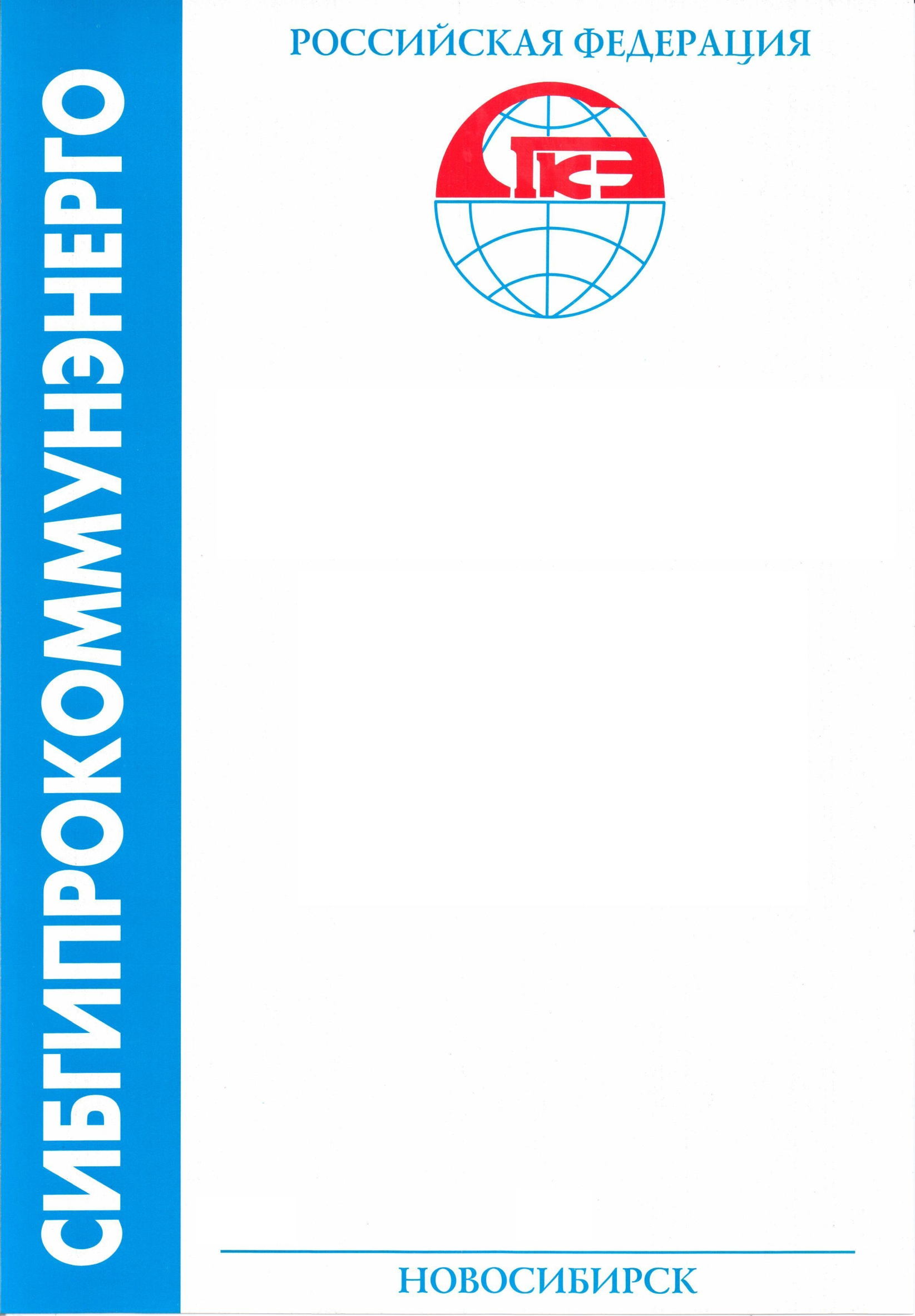 Свидетельство № СРО-П-081-5406168187-00241-6 от 18 сентября 2013г.ПРОГРАММА КОМПЛЕКСНОГО РАЗВИТИЯ СИСТЕМ			КОММУНАЛЬНОЙ ИНФРАСТРУКТУРЫ			СЕЛЬСКОГО ПОСЕЛЕНИЯ СОРУМТОМ 1. ПРОГРАММНЫЙ ДОКУМЕНТ4-1.0-ПКРИнв.№3953                                    2017 годСОСТАВ РАБОТЫСОДЕРЖАНИЕстр.1.	ПАСПОРт ПРОГРАММЫ	62.	Характеристика существующего состояния коммунальной инфраструктуры	92.1.	Краткий анализ существующего состояния системы электроснабжения	92.1.1.	Институциональная структура	92.1.2.	Характеристика системы электроснабжения	92.1.3.	Балансы мощности и ресурса	112.1.4.	Доля поставки электрической энергии по приборам учета	132.1.5.	Зоны действия источников электрической энергии	132.1.6.	Резервы и дефициты по зонам действия источников электрической энергии	132.1.7.	Надежность работы системы электроснабжения	152.1.8.	Качество поставляемого ресурса	152.1.9.	Воздействие на окружающую среду	162.1.10.	Тарифы, структура себестоимости производства и транспорта	162.1.11.	Технические и технологические проблемы в системе электроснабжения	162.2.	Краткий анализ существующего состояния системы теплоснабжения	172.2.1.	Институциональная структура	172.2.2.	Характеристика системы теплоснабжения	172.2.3.	Балансы мощности и ресурса	192.2.4.	Доля поставки тепловой энергии по приборам учета	192.2.5.	Зоны действия источников тепловой энергии	192.2.6.	Резервы и дефициты по зонам действия источников тепловой энергии	192.2.7.	Надежность работы системы теплоснабжения	212.2.8.	Качество поставляемого ресурса	212.2.9.	Воздействие на окружающую среду	212.2.10.	Тарифы, структура себестоимости производства и транспорта	222.2.11.	Технические и технологические проблемы в системе теплоснабжения	222.3.	Краткий анализ существующего состояния системы водоснабжения	232.3.1.	Институциональная структура	232.3.2.	Характеристика системы водоснабжения	232.3.3.	Балансы мощности и ресурса	262.3.4.	Доля поставки холодного водоснабжения по приборам учета	262.3.5.	Зоны действия источников водоснабжения	262.3.6.	Резервы и дефициты по зонам действия источников холодного водоснабжения	262.3.7.	Надежность работы системы водоснабжения	272.3.8.	Качество поставляемого ресурса	272.3.9.	Воздействие на окружающую среду	272.3.10.	Тарифы, структура себестоимости производства и транспорта	292.3.11.	Технические и технологические проблемы в системе водоснабжения	292.4.	Краткий анализ существующего состояния системы водоотведения	302.4.1.	Институциональная структура	302.4.2.	Характеристика системы водоотведения	302.4.3.	Балансы мощности и ресурса	312.4.4.	Доля поставки водоотведения по приборам учета	312.4.5.	Зоны действия источников водоотведения	312.4.6.	Резервы и дефициты по зонам действия источников водоотведения	312.4.7.	Надежность работы системы водоотведения	322.4.8.	Качество поставляемого ресурса	322.4.9.	Воздействие на окружающую среду	322.4.10.	Тарифы, структура себестоимости производства и транспорта	332.4.11.	Технические и технологические проблемы в системе водоотведения	332.5.	Краткий анализ существующего состояния системы утилизации ТБО	342.5.1.	Институциональная структура	342.5.2.	Характеристика системы утилизации ТКО	342.5.3.	Балансы мощности и ресурса	342.5.4.	Зоны действия источников утилизации ТКО	352.5.5.	Резервы и дефициты по зонам действия источников утилизации ТКО	352.5.6.	Надежность работы системы утилизации ТКО	362.5.7.	Воздействие на окружающую среду	362.5.8.	Тарифы, структура себестоимости производства и транспорта	362.5.9.	Технические и технологические проблемы в системе утилизации ТКО	373.	Перспективы развития и прогноз спроса на коммунальные ресурсы	393.1.	Количественное определение перспективных показателей развития	393.1.1.	Динамика изменения численности населения	393.1.2.	Динамика изменения строительных площадей	413.2.	Прогноз спроса на коммунальные ресурсы	414.	Целевые показатели развития коммунальной инфраструктуры	475.	программа инвестиционных проектов, обеспечивающих достижения целевых показателей	535.1.	Программа инвестиционных проектов в электроснабжении	535.2.	Программа инвестиционных проектов в теплоснабжении	565.3.	Программа инвестиционных проектов в водоснабжении	595.4.	Программа инвестиционных проектов в водоотведении	615.5.	Программа инвестиционных проектов в захоронении (утилизации) ТКО	636.	Источники инвестиций, тарифы и доступность программы для населения	656.1.	Объемы и источники инвестиций	656.2.	Краткое описание форм организации проектов	686.3.	Динамика уровней тарифов	686.4.	Прогноз расходов населения на коммунальные ресурсы, расходов бюджета на социальную поддержку и субсидии	706.4.1.	Прогноз совокупного платежа населения за коммунальные ресурсы	706.4.2.	Оценка доступности для граждан прогнозируемой совокупной платы за потребляемые коммунальные услуги	727.	Управление программой программного документа	747.1.	Ответственный за реализацию программы	747.2.	План-график работ по реализации программы	757.3.	Порядок предоставления отчетности по выполнению программы	787.4.	Порядок и сроки корректировки программы	78ПРИЛОЖЕНИЯ	79ПРИЛОЖЕНИЕ 1	80Список исполнителей,принимавших участие в разработке, контроле и согласованииПАСПОРт ПРОГРАММЫХарактеристика существующего состояния коммунальной инфраструктуры Краткий анализ существующего состояния системы электроснабженияИнституциональная структураНа отчётный период (2016 г.) электроснабжение объектов, расположенных на территории с.п. Сорум, осуществлялось от ПС 110/6 кВ «Сорум» подключенной по двум ВЛ-110 кВ:  ВЛ-110 кВ Надым - Сорум и ВЛ-110 кВ Сорум – Белоярская (транзит с ПС «Верхнеказымская»). ПС «Сорум» (с установленными трансформаторами 2х16 МВА) и ВЛ-110 кВ  обслуживаются филиалом АО «Тюменьэнерго» «Энергокомплекс».На территории с.п. Сорум основной организацией оказывающей услуги по передаче электроэнергии юридическим и физическим лицам  является Сорумское ЛПУ МГ  ООО «Газпром трансгаз Югорск».Служба ЭВС Сорумского ЛПУ МГ  ООО «Газпром трансгаз Югорск» осуществляют эксплуатацию, техническое обслуживание, текущий и капитальный ремонт электрических сетей для обеспечения бесперебойного энергоснабжения объектов, предприятий и населения с.п. Сорум. Подробное описание институциональной структуры приведено в Разделе 3.1.1 «Описание организационной структуры, формы собственности и системы договоров между организациями, а также с потребителями» (шифр 4-3.1-ПКР.ЭС) Обосновывающих материалов.Характеристика системы электроснабженияПо состоянию на 01.06.2017 г. в электрических сетях с.п. Сорум находилось в эксплуатации 15 трансформаторных подстанций (ТП) 6/0,4 кВ, находящихся  на балансе ООО «Газпром трансгаз Югорск».Все трансформаторные подстанции обслуживаются специалистами службы ЭВС Сорумского ЛПУ МГ ООО «Газпром трансгаз Югорск», которые осуществляют эксплуатацию, техническое обслуживание, текущий и капитальный ремонт электрических сетей для обеспечения бесперебойного энергоснабжения объектов, предприятий и населения с.п. Сорум.Электроснабжение потребителей сельского поселения осуществляется по двум ЛЭП-6кВ (яч.№26 и яч.№27), отходящим с разных секций шин ЗРУ-6 кВ ПС «Сорум». Схема построения распределительных сетей 6 кВ радиальная с элементами двухлучевой.Суммарная протяжённость распределительных линий (по трассе) 6 кВ составляет 8,6 км.Протяжённость кабельных линий 6 кВ составляет 2,74 км. Протяжённость воздушных линий 6 кВ составляет 5,86 км.Основные технические характеристики центров питания сельского поселения Сорум представлены в таблице 2.1.1.Основные технические характеристики трансформаторных подстанций 6/0,4 кВ сельского поселения Сорум представлены в таблице 2.1.2.Основные данные по протяженности ЛЭП 6-110 кВ по сельскому поселению Сорум представлены в таблице 2.1.3.Таблица 2.1.1Технические характеристики центров питания (электроснабжения) с.п. СорумТаблица 2.1.2Технические характеристики трансформаторных подстанций 6/0,4 кВ с.п. СорумТаблица 2.1.3Характеристики ЛЭП 6-110 кВ в с.п. СорумБалансы мощности и ресурсаДанные по балансам электрической энергии на примере Сорумского ЛПУ МГ ООО «Газпром трансгаз Югорск» приведены в таблице 2.1.4.Таблица 2.1.4Балансы электрической энергии Сорумского ЛПУ МГ ООО «Газпром трансгаз Югорск» Доля поставки электрической энергии по приборам учетаПо данным предоставленным Сорумского ЛПУ МГ ООО «Газпром трансгаз Югорск»  на 01.06.2017 г в с.п. Сорум, 100 % потребителей электрической энергии оснащены приборами учета.Зоны действия источников электрической энергииДействующие источники обеспечивают 100 % электроснабжения сельского поселения Сорум.Проблем в части рациональности зон действия существующих источников электроснабжения не выявлено. Резервы и дефициты по зонам действия источников электрической энергииРезервы и дефициты мощности по центрам питания (электроснабжения) с перспективой на 2027 г. представлены в таблице 2.1.5.Таблица 2.1.5Резервы и дефициты мощности по центрам питания (электроснабжения) с перспективой на 2027 г.Надежность работы системы электроснабженияСуществующая схема построения электрических сетей 110 кВ, обеспечивает достаточную надёжность электроснабжения сельского поселения Сорум.Существующая схема построения распределительных сетей 6 кВ, параметры ТП в целом соответствуют требованиям ПУЭ и РД 34.20.185-94 по надёжности электроснабжения. Подстанции 6/0,4 кВ,  питающих ответственных потребителей, являются двухтрансформаторными, подключены по двухлучевой схеме, что соответствует требованиям ПУЭ по надёжности электроснабжения этой группы потребителей.Все ТП 6/0,4 кВ находятся в удовлетворительном техническом состоянии. Силами специалистов службы ЭВС Сорумского ЛПУ МГ ООО «Газпром трансгаз Югорск» ведётся контроль технического состояния трансформаторных подстанций и их своевременное плановое обслуживание.В связи со значительным физическим износом и превышением эксплуатационного срока использования оборудования существующих электрических сетей 6 кВ на расчётный срок 2027 год необходимо провести реконструкцию электрических сетей 6 кВ с частичной заменой опор и подвеской изолированного провода (СИП-3) взамен голого провода, а так же заменить часть трансформаторных подстанций 6/0,4 кВ.Подвеска СИП позволит существенно сократить затраты на эксплуатацию воздушных линий, снизить количество аварийных отключений и объём недоотпуска электроэнергии, а также практически исключить случаи несанкционированных подключений к воздушным линиям и хищения электроэнергии, и, соответственно, повысить надёжность и качество электроснабжения потребителей. Точки подключения, количество новых ЛЭП-0,4 кВ, их марки и сечения должны определяться на стадии конкретного проектирования.Все категорированные потребители должны в перспективе подключаться к двум независимым источникам питания, в качестве которых в соответствии с §1-2-10 ПУЭ приняты секционированные сборные шины ТП, либо, в качестве резервного источника питания используются имеющиеся у потребителя стационарные или передвижные дизель-генераторы. Для электроснабжения ответственных потребителей должны применяться двухтрансформаторные ТП-6/0,4 кВ с секционированными шинами или однотрансформаторные с резервированием потребителей от ближайшей ТП (от смежной полупетли или другой магистрали). Для ответственных потребителей 1 категории по надёжности электроснабжения необходимо применение АВР.Качество поставляемого ресурсаКачество электрической энергии определяется совокупностью ее характеристик, при которых электроприемники могут нормально работать и выполнять заложенные в них функции.Требования к качеству электроэнергии:- стандартное номинальное напряжение в сетях однофазного переменного тока должно составлять - 220В, в трехфазных сетях - 380В;- допустимое отклонение напряжения должно составлять не более 10% от номинального напряжения электрической сети;- допустимое отклонение частоты переменного тока в электрических сетях должно составлять не более 0,4 Гц от стандартного номинального значения 50 Гц.Электроэнергия должна предоставляться всем потребителям круглосуточно, кроме случаев плановых отключений, аварийных ситуаций или отключения потребителей за долги.Воздействие на окружающую средуВ процессе строительства и эксплуатации линий электропередачи и трансформаторных подстанций не оказывается вредного воздействия на окружающую среду. Охрана окружающей среды обеспечивается конструктивными решениями предусмотренных настоящей «Схемой» оборудования, материалов и рекомендуемых типовых решений, в связи с чем, дополнительные мероприятия не требуются.Тарифы, структура себестоимости производства и транспортаИнформация по утвержденным для потребителей тарифам на производство и передачу электрической энергии в соответствии с приказами Региональной службы по тарифам Ханты-Мансийского автономного округа – Югры за период с 2015 г. по 2016 г. представлены в таблице 2.1.6.Таблица 2.1.6Утвержденные тарифы на электрическую энергию за период с 2015 г. по 2016 г.Показатели финансового состояния ООО "Газпром трансгаз Югорск" представлены в таблице 2.1.7Таблица 2.1.7.Показатели финансового состояния ООО "Газпром трансгаз Югорск" По данным бухгалтерского учета Общества финансовый результат хозяйственной деятельности за 2015 год прибыль в размере 2 035,08 млн. руб.Технические и технологические проблемы в системе электроснабженияСуществующая схема построения распределительных сетей 6 кВ, параметры ТП в целом соответствуют требованиям ПУЭ и РД 34.20.185-94 по надёжности электроснабжения. Подстанции 6/0,4 кВ,  питающих ответственных потребителей, являются двухтрансформаторными, подключены по двухлучевой схеме, что соответствует требованиям ПУЭ по надёжности электроснабжения этой группы потребителей.Все ТП 6/0,4 кВ находятся в удовлетворительном техническом состоянии. Силами специалистов службы ЭВС Сорумского ЛПУ МГ ООО «Газпром трансгаз Югорск» ведётся контроль технического состояния трансформаторных подстанций и их своевременное плановое обслуживание.В связи со значительным физическим износом и превышением эксплуатационного срока использования оборудования существующих электрических сетей 6 кВ на расчётный срок 2027 год необходимо провести реконструкцию электрических сетей 6 кВ с частичной заменой опор и подвеской изолированного провода (СИП-3) взамен голого провода, а так же заменить часть трансформаторных подстанций 6/0,4 кВ.Краткий анализ существующего состояния системы теплоснабженияИнституциональная структураСтруктура теплоснабжения с.п. Сорум представляет собой централизованное производство, передачу по тепловым сетям тепловой энергии до потребителя. Обслуживание централизованной системы теплоснабжения с.п. Сорум осуществляет ООО "Газпром трансгаз Югорск" Сорумское линейное управление магистральных газопроводов.Подробное описание институциональной структуры приведено в Разделе 3.2.1 «Описание организационной структуры, формы собственности и системы договоров между организациями, а также с потребителями» (шифр 4-2.0-ПКР) Обосновывающих материалов.Характеристика системы теплоснабженияТеплоснабжение потребителей тепловой энергии на территории с.п. Сорум осуществляется от двух существующих котельных:Котельная №1 «РЭМЭКС»;Котельная №3 «Кимак-3».Котельные №1 и №3 используются в качестве основных источников теплоснабжения для покрытия тепловых нагрузок отопления жилого поселка, регулирование отпуска тепловой энергии от котельных производится по температурному графику качественного регулирования 95/70 ºС в зависимости от температуры наружного воздуха, а также для покрытия тепловых нагрузок горячего водоснабжения жилого поселка, от котельных теплоноситель подается в тепловую сеть горячего водоснабжения жилого поселка; температура теплоносителя, подаваемого в тепловую сеть горячего водоснабжения жилого поселка 60 °С, регулирование отпуска тепловой энергии производится количественно, в зависимости от объема потребления горячей воды.Основным видом топлива для котельных является природный газ, резервное - дизельное топливо.Потребители тепловой энергии представляют собой здания жилого, социально-культурного, административного, а также производственного назначения.Основные технические характеристики котельного оборудования источников тепловой энергии с.п. Сорум представлены в таблице 2.2.1.Основные технические характеристики сетей теплоснабжения с.п. Сорум представлены в таблице 2.2.2.Подробное описание характеристик котельного оборудования и сетей теплоснабжения приведено в Разделе 3.2.2 «Анализ существующего технического состояния» (шифр 4-2.0-ПКР) Обосновывающих материалов.Таблица 2.2.1Технические характеристики котельного оборудования источников тепловой энергии с.п. СорумТаблица 2.2.2Технические характеристики сетей теплоснабжения с.п. СорумБалансы мощности и ресурсаПоказатели производства и потребления тепловой энергии, а также присоединенная нагрузка потребителей на 01.01.2017 г. представлены в таблице 2.2.3.Таблица 2.2.3Показатели производства и потребления тепловой энергииДоля поставки тепловой энергии по приборам учетаПо данным ООО "Газпром трансгаз Югорск" Сорумское ЛПУ МГ, приборами учёта тепловой энергии оснащены 22,0 % потребителей тепловой энергии. Зоны действия источников тепловой энергииЗоны действия источников тепловой энергии с.п. Сорум охватывают основную капитальную застройку, представленную жилищными, общественными и производственными объектами.Зоны действия источников тепловой энергии сельского поселения Сорум представлены на Рис 3.2.1 раздела 3.2.2 «Анализ существующего технического состояния» (шифр 4-2.0-ПКР) Обосновывающих материалов.Резервы и дефициты по зонам действия источников тепловой энергииБалансы тепловых мощностей и тепловых нагрузок в зонах действия котельных с.п. Сорум на 01.01.2017 г. представлены в таблице 2.2.4.В целом по сельскому поселению Сорум на 01.01.2017 г. дефицита мощностей источников тепловой энергии нет.Таблица 2.2.4Балансы тепловых мощностей и нагрузок в зонах действия источников тепловой энергии с.п. Сорум на 01.01.2017 гНадежность работы системы теплоснабженияОсновным показателем работы теплоснабжающего предприятия является бесперебойное и качественное обеспечение потребителей тепловой энергией, которое достигается за счет повышения надежности теплового хозяйства, а также сокращения количества аварий на тепловых сетях.Показатели надежности теплоснабжения сельского поселения Сорум  на 01.01.2017 г. представлены в таблице 2.2.5.Таблица 2.2.5Показатели надежности теплоснабжения сельского поселения Сорум на 01.01.2017 г.Качество поставляемого ресурсаКачество услуг по теплоснабжению сельского поселения Сорум определено в соответствии с постановлением Правительства Российской Федерации от 06.05.2011 № 354 «О предоставлении коммунальных услуг собственникам и пользователям помещений в многоквартирных домах и жилых домов».Основными показателями качества услуг теплоснабжения, предоставляемых теплоснабжающими организациями, являются:бесперебойное круглосуточное отопление в течение отопительного периода;бесперебойное круглосуточное горячее водоснабжение в течение года;обеспечение нормативной температуры воздуха в отапливаемых помещениях;обеспечение соответствия температуры, состава и свойств горячей воды в точке водоразбора требованиям СанПиН 2.1.4.2496-09;обеспечение необходимого давление во внутридомовой системе отопления и в системе горячего водоснабжения в точке разбора.Воздействие на окружающую средуДля определения влияния системы теплоснабжения на окружающую среду устанавливают предельно допустимые выбросы (ПДВ) вредных веществ предприятиями в атмосферу в соответствии с ГОСТ 17.2.3.02-2014 "Правила установления допустимых выбросов загрязняющих веществ промышленными предприятиями" и предельно допустимые сбросы (ПДС) веществ в водные объекты в соответствии с ГОСТ 17.1.1.01-77 "Охрана природы. Гидросфера. Использование и охрана вод." и «Методикой расчета предельно допустимых сбросов (ПДС) веществ в водные объекты со сточными водами».Источники тепловой энергии с.п. Сорум работают на природном газе. Нормированию подлежат выбросы загрязняющих веществ, содержащихся в отходящих дымовых газах: оксида углерода, продукты неполного сгорания углеводородов и др.Сведения о негативном воздействии деятельности теплоснабжающих предприятий на окружающую среду отсутствуют.Тарифы, структура себестоимости производства и транспортаИнформация по утвержденным для потребителей тарифам на производство и передачу тепловой энергии ООО "Газпром трансгаз Югорск" Сорумское ЛПУ МГ  за период с 2014 г. по 2016 г. по данным постановлений Региональной службой по тарифам Ханты-Мансийского автономного округа представлены в таблице 2.2.6 Динамика изменения тарифов на тепловую энергию для потребителей так же представлена на рисунке 2.2.1.Таблица 2.2.6Утвержденные тарифы на тепловую энергию за период с 2014 г. по 2016 г.Рис. 2.2.1. Динамика изменения тарифов на тепловую энергию для потребителей ООО "Газпром трансгаз Югорск" Сорумское ЛПУ МГ Из анализа таблицы следует, что тарифы на тепловую энергию неуклонно растут. Основной причиной увеличения тарифов на тепловую энергию, производимую источниками тепловой энергии, является постоянное повышение цен на энергоносители, необходимые для производства тепловой энергии, постоянные вложения в ремонт и модернизацию оборудования, общая инфляция.Технические и технологические проблемы в системе теплоснабженияВ настоящее время существуют следующие проблемы в системе теплоснабжения сельского поселения Сорум: несоответствие состояния котельного оборудования современным требованиям технической оснащенности и уровню надежности;недостаток приборов учета тепловой энергии на котельных и у потребителей;нарушение гидравлического режима.Краткий анализ существующего состояния системы водоснабженияИнституциональная структураВ настоящее время объекты систем водоснабжения находятся в собственности и эксплуатируются ООО "Газпром трансгаз Югорск" Сорумское ЛПУ МГ, на правах хозяйственного ведения.ООО "Газпром трансгаз Югорск" Сорумское ЛПУ МГ, заключает прямые договора с УК, ТСЖ, собственниками индивидуальных жилых домов, на услуги водоснабжения. Подробное описание институциональной структуры приведено в Разделе 3.3.1 «Описание организационной структуры, формы собственности и системы договоров между организациями, а также с потребителями» (шифр 4-2.0-ПКР) Обосновывающих материалов.Характеристика системы водоснабженияОсновные технические характеристики оборудования источников водоснабжения с.п. Сорум представлены в таблице 2.3.1.Основные технические характеристики сетей водоснабжения с.п. Сорум  представлены в таблице 2.3.2.Подробное описание характеристик источников и сетей водоснабжения  приведено в Разделе 3.3.2 «Анализ существующего технического состояния» (шифр 4-2.0-ПКР) Обосновывающих материалов.Таблица 2.3.1Основные технические характеристики оборудования источников водоснабжения с.п. СорумТаблица 2.3.2Технические характеристики сетей водоснабжения с.п. СорумБалансы мощности и ресурсаПоказатели производства и потребления холодной воды на 01.01.2017 г. представлены в таблице 2.3.3.Таблица 2.3.3Балансы мощностей и нагрузок в зонах действия источников водоснабженияДоля поставки холодного водоснабжения по приборам учетаПо данным ООО "Газпром трансгаз Югорск" Сорумское ЛПУ МГ, приборами учёта холодного водоснабжения оснащены 100,0 % потребителей холодного водоснабжения. Зоны действия источников водоснабженияЗоны действия источников водоснабжения в с.п. Сорум  охватывают основную капитальную застройку, представленную жилищными, общественными и производственными объектами.Резервы и дефициты по зонам действия источников холодного водоснабженияРезервы и дефициты мощности существующих источников водоснабжения на 01.01.2017 г. представлены в таблице 2.3.4. Таблица 2.3.4Резервы и дефициты мощности источников водоснабжения с.п. СорумНадежность работы системы водоснабженияПо данным ООО «Газпром трансгаз Югорск» за 2016 год на водопроводных сетях с.п. Сорум аварий не зафиксировано.Основные причины аварий – порывы водопроводов. К наиболее проблемным трубопроводам относятся стальные участки и истекшим сроком эксплуатации (более 20 лет).В результате технического обследования сетей водоснабжения установлено:- неувязка сетей по диаметрам, наличие длинных тупиковых водоводов, расчленённость сетей.  Данные недостатки усложняют эксплуатацию сетей и затрудняют поддержание оптимального гидравлического режима в сетях;- большой износ сетей негативно сказывается на работе системы водоснабжения,  увеличивает затраты на эксплуатацию,  приводит к увеличению себестоимости услуг водоснабжения.Качество поставляемого ресурсаПоказателями, характеризующими параметры качества материального носителя услуги, нарушение которых выявляется в процессе проведения инспекционных и контрольных проверок органами государственной жилищной инспекции, санитарно- эпидемиологического контроля, муниципальным заказчиком и др., являются:состав и свойства воды (соответствие действующим стандартам);давление в подающем трубопроводе холодного водоснабжения;расход холодной воды (потери и утечки);соответствие качества очищенных вод нормам СанПиН – 100%.Параметры оценки качества предоставляемых услуг водоснабженияВоздействие на окружающую средуРеализация проектов реконструкции и технического перевооружения систем водоснабжения с.п. Сорум повлечет увеличение нагрузки на компоненты окружающей среды. В строительный период в ходе работ по строительству и реконструкции водоводов неизбежны следующие основные виды воздействия на компоненты окружающей среды:загрязнение атмосферного воздуха и акустическое воздействие в результате работы строительной техники и механизмов;образование определенных видов и объемов отходов строительства, демонтажа, сноса, жизнедеятельности строительного городка;образование различного вида стоков (поверхностных, хозяйственно-бытовых, производственных) с территории проведения работ.Данные виды воздействия носят кратковременный характер, прекращаются после завершения строительных работ и не окажет существенного влияния на окружающую среду.Для предотвращения влияния на компоненты окружающей среды в течение строительного периода предлагается осуществлять мероприятия:работы производить минимально возможным количеством строительных механизмов и техники, что позволит снизить количество выбросов загрязняющих веществ в атмосферу;предусмотреть организацию рационального режима работы строительной техники;при длительных перерывах в работе запрещается оставлять механизмы и автотранспорт с включёнными двигателями, исключить нерабочий отстой строительной техники с включенным двигателем;не допускать отстоя на строительной площадке «лишнего» транспорта и механизмов (строгое соблюдение графика работ);для уменьшения токсичности и дымности отходящих газов дизельной строительной техники применять каталитические и жидкостные нейтрализаторы, сажевые фильтры;организовать подъезды к строительной площадке таким образом, чтобы максимально снизить шумовое воздействие на жилую застройку;для звукоизоляции двигателей строительных машин применить защитные кожуха и звукоизоляционные покрытия капотов, предусмотреть изоляцию стационарных строительных механизмов шумозащитными палатками, контейнерами и др.;предусматривать организацию сбора, очистки и отведения загрязненного поверхностного стока со строительной площадки с целью исключения попадания загрязнителей на соседние территории, в поверхностные и подземные водные объекты; для предотвращения попадания загрязнения с участка строительных работ на окружающую территорию предусмотреть установку мойки колес строительного автотранспорта, оборудованную системой оборотного водоснабжения;запрещается захоронение на территории ведения работ строительного мусора, захламление прилегающей территории, слив топлива и масел на поверхность почвы;запрещается сжигание отходов на строительной площадке;строительный мусор должен складироваться в специально отведенных местах на стройплощадке для вывоза специализированной организацией к месту переработки или размещения.К необратимым последствиям  реализации строительных проектов следует отнести:изменение рельефа местности в ходе планировочных работ;изменение гидрогеологических характеристик местности;изъятие озелененной территории под размещение хозяйственного объекта;нарушение сложившихся путей миграции диких животных в ходе размещения линейного объекта;развитие опасных природных процессов в результате нарушения равновесия природных экосистем.Данные последствия  минимизируются экологически обоснованным подбором площадки под размещение объекта, проведением комплексных инженерно-экологических изысканий и развертыванием системы мониторинга за состоянием опасных природных процессов, оценкой экологических рисков размещения объекта. Разработка «Оценки воздействия на окружающую среду» (ОВОС) на стадии обоснования инвестиций позволит свести к минимуму негативное воздействие на компоненты окружающей среды в ходе реализации проектов в рамках разработанной схемы водоснабжения.Реализация решений по развитию системы водоснабжения с.п. Сорум в рамках разработанной «Схемы водоснабжения с.п. Сорум» должна проводиться при строгом соблюдении норм строительства и эксплуатации в соответствии с экологическими и санитарно-эпидемиологическими требованиями законодательства.Иного вредного воздействия на водный бассейн в районе с.п. Сорум от предлагаемых к строительству и реконструкции объектов централизованных систем водоснабжения при сбросе (утилизации) промывных вод - не предвидится.Тарифы, структура себестоимости производства и транспортаИнформация по утвержденным для потребителей тарифам на услуги водоснабжения ООО "Газпром трансгаз Югорск" Сорумское ЛПУ МГ за период с 2015 г. по 2016 г. представлены в таблице 2.3.5. Регулируемые цены (тарифы) для с.п. Сорум утверждаются Региональной службой по тарифам Ханты-Мансийского автономного округа – Югры.Таблица 2.3.5 Утвержденные тарифы на водоснабжения  за период с 2015 г. по 2016 г.Технические и технологические проблемы в системе водоснабженияВ настоящее время существуют следующие проблемы в системе с.п. Сорум: вода поступающая потребителю, по своему составу не соответствует требованиям СанПиН 2.1.4.1074-01  и ГОСТ Р 51232-98;согласно СНиП 2.04.02-84* п.8.5 противопожарные и хозяйственно-питьевые сети должны быть кольцевые;большой износ оборудования и сетей резко снижает надёжность системы водоснабжения;высокий удельный расход электроэнергии на производство воды;отсутствие автоматизации технологического процесса.Краткий анализ существующего состояния системы водоотведенияИнституциональная структураВ настоящее время объекты систем водоотведения находятся в собственности и эксплуатируются ООО "Газпром трансгаз Югорск" Сорумское ЛПУ МГ, на правах хозяйственного ведения.ООО "Газпром трансгаз Югорск" Сорумское ЛПУ МГ, заключает прямые договора с УК, ТСЖ, собственниками индивидуальных жилых домов, на услуги водоснабжения. Подробное описание институциональной структуры приведено в Разделе 3.4.1 «Описание организационной структуры, формы собственности и системы договоров между организациями, а также с потребителями» (шифр 4-2.0-ПКР) Обосновывающих материалов.Характеристика системы водоотведенияОчистные сооружения расположенные юго-западнее поселка и имеющие производительность 400 куб.м./сут. В северо-восточной части поселка расположены  КОС-200 Сорумского ЛПУ МГ, имеющие производительность 200 куб.м./сут и предназначенные для очистки промышленных стоков от компрессорной станции.Сточные воды с жилого поселка по двум сборным самотечным коллекторам поступают в приемный резервуар КНС и при помощи двух насосов перекачиваются по трубе диаметром 100 мм непосредственно в бак накопитель, который находится на территории КОС-400. Далее вода самотеком поступает в 4 аэротенка, емкостью 100 м3 для биологической очистки. После биологической очистки активным илом стоки поступают во вторичные отстойники, далее в контактный резервуар для хлорирования. Из контактного резервуара прохлорированная вода поступает еще раз на обеззараживание в бактерицидную установку ЭН-5. После обеззараживания сточная вода сбрасывается по трубе диаметром 200 мм в ручей Чирьча (Чирча).Выпуск по конструкции представляет собой трубу диаметром 200 мм, труба проложена в земляной траншее длиной 1,5 км. Выпуск сточных вод от существующей КОС отводится в ручей Чирьча (Чирча) в 0,8 км от устья. Схема размещения сброса сточных вод в ручей Чирьча (Чирча) 132 км от устья реки Сорум.КОС-400 введены в эксплуатацию в 1986 году. Проектная мощность – 400 м3/сут. Способ очистки – биологический. Тип оголовка выпуска – береговой, сосредоточенный. Продолжительность работы КОС-400 - 365 в году.Износ сетей водоотведения составляет порядка 70%.Подробное описание характеристик источников и сетей водоотведения  приведено в Разделе 3.4.2  «Анализ существующего технического состояния» (шифр 4-2.0-ПКР) Обосновывающих материаловБалансы мощности и ресурсаБалансы мощностей и нагрузок в зонах действия источников водоотведения 01.01.2017 г. представлены в таблице 2.4.1.Таблица 2.4.1Показатели мощностей и нагрузок в зонах действия источников водоотведенияДоля поставки водоотведения по приборам учетаОдной из основных задач этой программы является к 2027 г. снижение удельной энергоёмкости канализационных очистных сооружений.Подробное описание целей и задач программы с.п. Сорум «Энергосбережение и повышение энергетической эффективности в с.п. Сорум 2016 – 2027 годы» приведено в Разделе 4.1. «Анализ состояния энергоресурсосбережения» (шифр 4-2.0-ПКР) Обосновывающих материалов.Зоны действия источников водоотведенияЗоны действия источников водоотведения  в с.п. Сорум охватывают основную капитальную застройку, представленную жилищными, общественными и производственными объектами.Зоны действия источников водоотведения в с.п. Сорум  представлены на рисунке 3.4.1. раздела 3.4.2 «Анализ существующего технического состояния» (шифр 4-2.0-ПКР) Обосновывающих материалов.Резервы и дефициты по зонам действия источников водоотведенияРезервы и дефициты мощности существующих источников водоотведения на 01.01.2017 г. представлены в таблице 2.4.2. В целом по с.п. Сорум наблюдается дефицит мощностей КОС.Приведенные в таблице 2.4.2 данные показывают, что дефицит  мощности КОС на 01.01.2017 г. достаточный для развитие с.п. Сорум.Таблица 2.4.2Резервы и дефициты мощности источников водоотведения с.п. СорумНадежность работы системы водоотведенияОсновной причиной аварий на канализационных сетях является физический износ трубопроводов. Для повышения надежности работы системы водоотведения необходимо проведение реконструкции канализационных сетей и строительство новых КОС. КОС с.п. Сорум производительностью 600 м3/сутки работают неэффективно и с недостаточной производительностью. В связи с тем, что доочистка очищенных сточных вод в настоящее время не выполняется, стоки превышают предельно допустимые нормы, установленные СанПиН 2.1.5.980-00 «Гигиенические требования к охране поверхностных вод»; ГН 2.1.5.1315-03 «Предельно допустимые концентрации (ПДК) химических веществ в воде водных объектов. Качество поставляемого.Качество поставляемого ресурсаКачество услуг водоотведения определяется условиями договора и гарантирует бесперебойность их предоставления, а также соответствие стандартам и нормативам ПДС в водоем.Показателями, характеризующими параметры качества предоставляемых услуг и поддающимися непосредственному наблюдению и оценке потребителями, являются:перебои в водоотведении;частота отказов в услуге водоотведения; отсутствие протечек и запаха.Параметры оценки качества предоставляемых услуг водоотведения представлены в таблице 2.4.3Таблица 2.4.3Параметры оценки качества предоставляемых услуг водоотведенияВоздействие на окружающую средуОхрана природных вод от загрязнения сточными водами основывается на цели - сохранение и снижение (если это возможно) фонового уровня загрязнения природных водных объектов. Для достижений этой цели каждому водопользователю предлагается процедура расчета нормативно-допустимых сбросов (НДС) загрязняющих веществ со сточными водами исходя из условий недопустимости превышения предельно-допустимых концентраций (ПДК) вредных веществ в водных объектах. При оценке сбросов по очистным сооружениям определяется воздействие на окружающую среду от эксплуатации объектов. При этом учитывается:воздействие на атмосферный воздух;воздействие на поверхностные и подземные воды;воздействие на окружающую среду при обращении с отходами; воздействие на здоровье;воздействие от аварийных ситуаций. Мониторинг результатов очистки сточных вод на очистных сооружениях и сброса стоков в водный объект на территории сельского поселения Сорум осуществляется Сорумским ЛПУ МГ ООО «Газпром трансгаз Югорск». Отбор проб и проведение анализов сточных вод с КОС Сорум  ЛПУ МГ ООО «Газпром трансгаз Югорск» для ведения мониторинга сброса в водный объект выполняется аттестованной производственной химической лабораторией группы по охране природы и лабораторному контролю Сорумского ЛПУ МГ ООО «Газпром трансгаз Югорск». Точкой отбора проб является очистные сооружения.Тарифы, структура себестоимости производства и транспортаИнформация по утвержденным для потребителей тарифам на услуги ООО "Газпром трансгаз Югорск" Сорумское ЛПУ МГ за период с 2015 г. по 2016 г. представлены в таблице 2.4.4. Таблица 2.4.4Утвержденные тарифы на водоотведения  за период с 2015 г. по 2016 г.Технические и технологические проблемы в системе водоотведенияВ настоящее время существуют следующие проблемы в системе водоотведения с.п. Сорум: высокий износ сетей водоотведения; частичное разрушение, частичное зарастание сетей;несоответствие состояния насосного оборудования современным требованиям технической оснащенности и уровня надежности;дефицит производительности КОС;низкая степень автоматизации и телемеханизации объектов. Краткий анализ существующего состояния системы утилизации ТБОИнституциональная структураСбор, вывоз и утилизация ТКО на территории сельского поселения Сорум осуществляется в соответствии с утвержденной в установленном порядке "Генеральной схемой санитарной очистки территории населенных пунктов Белоярского района".Вывозом ТБО на территории населенных пунктов Сосновка и Сорум Белоярского района занимается ООО «Газпром трансгаз Югорск» по прямым договорам с УК, ТСЖ, собственниками индивидуальных жилых домов.Подробное описание институциональной структуры приведено в Разделе 3.5.1 «Описание организационной структуры, формы собственности и системы договоров между организациями, а также с потребителями» (шифр 4-2.0-ПКР) Обосновывающих материалов.Характеристика системы утилизации ТКОДанные по состоянию объектов, используемых для захоронения(утилизации) ТКО с.п. Сорум Белоярского района представлены  в таблице 2.5.1.Таблица 2.5.1Объекты, используемые для захоронения (утилизации) ТКО с.п. СорумНа полигон принимаются отходы из жилых домов, общественных зданий и учреждений, предприятий торговли, общественного питания, уличный смет, строительный мусор и некоторые виды промышленных отходов 4-5 классов опасности, а также неопасные отходы, класс которых устанавливается экспериментальными методами.Учет образования ТКО ведется.Балансы мощности и ресурсаОбъемы образования ТКО по зонам обслуживания полигонов ТБО представлены в таблице 2.5.2.Таблица 2.5.2Объемы образования ТКО по зонам обслуживания полигона ТБОЗоны действия источников утилизации ТКОЗоны действия объектов, используемых для захоронения(утилизации) ТКО на территории муниципального образования с.п. Сорум представлены в таблице 2.5.3.Таблица 2.5.3Зоны действия объектов, используемых для захоронения(утилизации) ТКО на территории муниципального образования с.п. Сорум Белоярского района ХМАО Тюменской областиРезервы и дефициты по зонам действия источников утилизации ТКОДанные о заполнении полигона ТКО с.п. Сорум Белоярского района на момент разработки программы представлены в таблице 2.5.4. Таблица 2.5.4Анализ показал, что при эксплуатации полигона ТБО в с.п. Сорум Белоярского района дефицита объектов, используемых для захоронения (утилизации) ТКО после 2017 года на расчетный период до 2027 года не ожидается.Надежность работы системы утилизации ТКОНадежность предоставления услуг по утилизации (захоронению) ТКО характеризуется количеством часов предоставления услуг за период. В связи с тем, что полигоны функционируют 365 дней в году, при 24-часовом режиме работы, значение данного показателя составляет 8760 час.Для обеспечения безопасности эксплуатации полигонов ТБО обязательно проведение комплекса мероприятий:внедрение новых технологий в области утилизации отходов;переработка вторичных ресурсов;строительство полигонов твердых бытовых отходов, соответствующих экологическим  и санитарно-эпидемиологическим требованиям.Воздействие на окружающую средуС целью уменьшения вредного влияния на окружающую среду для полигонов ТКО должны разрабатываться системы мониторинга.Система мониторинга должна включать устройства и сооружения по контролю состояния подземных и поверхностных вод, атмосферного воздуха, почвы и растений и шумового загрязнения в зоне возможного влияния полигона.Для контроля за состоянием грунтовых вод, в зависимости от глубины их залегания, проектируются контрольные шурфы, колодцы или скважины в зеленой зоне полигона. Одно контрольное сооружение закладывается выше полигона по потоку грунтовых вод с целью отбора проб воды, на которую отсутствует влияние фильтрата с полигона. В отобранных пробах обычно определяется содержание аммиака, нитритов, нитратов, гидрокарбонатов, кальция, хлоридов, железа, сульфатов, лития, ХПК, БПК, органического углерода, магния, кадмия, хрома, цианидов, свинца, ртути, мышьяка, меди, кадмия, бария, сухого остатка и др. Если содержание определяемых веществ превысит ПДК, необходимо принять меры по снижению концентрации загрязняющих веществ до уровня ПДК.Необходимо осуществлять постоянное наблюдение за состоянием воздушной среды. Для этого ежеквартально проводят анализы проб атмосферного воздуха над отработанными участками свалки и на границе санитарно-защитной зоны. В случае загрязнения атмосферного воздуха выше ПДК на границе санитарно-защитной зоны и в пределах рабочей зоны необходимо принять меры, учитывающие характер и уровень загрязнения.Подробное описание воздействия на окружающую среду приведено в Разделе 3.5.2.6 «Воздействие на окружающую среду» (шифр 4-2.0-ПКР) Обосновывающих материалов.Тарифы, структура себестоимости производства и транспортаОценка финансового состояния предприятия произведена на основе фактических бухгалтерских отчетных данных о финансово-экономической деятельности, представленных за 2016 год в целом по предприятию.В связи с тем, что на предприятии раздельный учет затрат не ведется, достоверно оценить финансовый результат по регулируемой услуге не представляется возможным. В соответствии с Федеральным законом от 06.10.2003 № 131-ФЗ «Об общих принципах организации местного самоуправления в Российской Федерации», приказом РСТ ХМАО-Югры № 179-нп от 15 декабря 2014 года, постановлением администрации Белоярского района от 1.10.2012 г. N 1477 «Об утверждении нормативов на утилизацию твердых бытовых отходов на территории населенных пунктов Белоярского района» установлены тарифы на вывоз и утилизацию твердых бытовых отходов АО "ЮКЭК-Белоярский.Структура тарифов на утилизацию (захоронение) ТКО включает в себя следующие статьи затрат:затраты на оплату труда с отчислениями;амортизация;материальные затраты;прочие расходы;накладные расходы;прибыль.Структура тарифов на вывоз ТКО включает в себя следующие статьи затрат:затраты на оплату труда с отчислениями;амортизация;топливо;материалы;техническое обслуживание и ремонт;прочие расходы;накладные расходы;прибыль.Тарифы на вывоз и утилизацию 1 кубического метра твёрдых бытовых отходов, осуществляемый АО "ЮКЭК-Белоярский" на территории с. Сорум за 2016 год представлены в таблице 2.5.5.Таблица 2.5.5Технические и технологические проблемы в системе утилизации ТКОАнализ системы обращения с муниципальными отходами показал, что потоки отходов образующиеся у населения, в настоящее время большей частью отправляются на захоронение.Переработка ТКО не развита. До 2016 года для размещения отходов использовалась санкционированная свалка. 26,08. 2016 г введен в эксплуатацию межпоселенческий полигон ТКО в с.п. Сорум Белоярского района, на котором в настоящее время размещаются ТКО.Основными проблемами системы захоронения (утилизации) ТКО являются:- отсутствие раздельного сбора отходов и недостаточно мощностей объектов переработки отходов различных категорий, являющихся вторичным сырьем. - захоронение несортированных отходов на объектах размещения отходов, что ведет к безвозвратной потере вторичного сырья. Захороненные твердые коммунальные отходы содержат значительное количество токсичных соединений. Так же на полигоны попадают отходы, которые могут быть возвращены в рецикл и после соответствующей обработки использоваться в качестве вторичных материальных ресурсов.Для решения данных проблем, необходимо:установка дополнительных контейнеров сбора ТКОорганизация раздельного сбора отходов:сбор вторичного сырья у населения.Перспективы развития и прогноз спроса на коммунальные ресурсы Количественное определение перспективных показателей развитияДинамика изменения численности населенияДемографический прогноз с.п. Сорум до 2027 года в соответствии с прогнозом социально-экономического развития, утвержденным генеральным планом и данными предоставленными администрацией с.п. Сорум представлен в таблице 3.1.1.Подробное описание динамики изменения численности населения в с.п. Сорум приведено в Разделе 1.2. «Прогноз численности и состав населения» (шифр 4-2.0-ПКР) Обосновывающих материалов.Таблица 3.1.1Демографический прогноз с.п. Сорум до 2027 годаДинамика изменения строительных площадейПо данным генерального плана и данных, полученных от администрации сельского поселения Сорум, общий прирост площадей строительных фондов до конца 2027 года составит 4467 м2 (в том числе прирост жилых зданий - 5547 м2, убыль  зданий общественного и коммерческого назначения - 1080 м2).Прогноз приростов (ввод, снос) площадей строительных фондов в расчетные периоды (этапы) разработки программы комплексного развития до 2027 года представлен в таблице 3.1.2. Таблица 3.1.2Прогноз приростов (ввод, снос) площадей строительных фондов до 2027 года в с.п. СорумПрогноз спроса на коммунальные ресурсыПодробное описание прогноза спроса на коммунальные ресурсы до 2027 года в сельском поселении Сорум приведено в Разделе 2 «Перспективные показатели спроса на коммунальные ресурсы» (шифр 4-2.0-ПКР) Обосновывающих материалов.Перспективные показатели спроса на коммунальные ресурсы в расчетные периоды (этапы) разработки программы комплексного развития до 2027 года представлены в таблицах 3.2.1.-3.2.5.Таблица 3.2.1.Перспективные показатели спроса на электрическую энергию в с.п. СорумТаблица 3.2.2.Перспективные показатели спроса на тепловую энергию до 2027 года жилого поселка в с.п. СорумТаблица 3.2.3Перспективные показатели спроса в системе водоснабжения до 2027 года в с.п. СорумТаблица 3.2.4Перспективные показатели спроса в системе водоотведения до 2027 года в с.п. СорумТаблица 3.2.5Перспективные показатели спроса на утилизацию (захоронение) ТКО до 2027 года в с.п. СорумЦелевые показатели развития коммунальной инфраструктуры Результатом реализации "Программы комплексного развития систем коммунальной инфраструктуры сельского поселения Сорум" будет являться достижение целевых показателей развития систем коммунальной инфраструктуры.Данные показатели по каждой системе определены "Методикой проведения мониторинга выполнения производственных и инвестиционных программ организаций коммунального комплекса", утвержденной приказом Министерства регионального развития Российской Федерации от 14.04.2008 г. №48 "Об утверждении Методики проведения мониторинга выполнения производственных и инвестиционных программ организаций коммунального комплекса":критерии доступности для населения коммунальных услуг; показатели спроса на коммунальные ресурсы; показатели степени охвата потребителей приборами учета; показатели надежности по каждой системе ресурсоснабжения; показатели эффективности производства и транспортировки ресурсов по каждой системе ресурсоснабжения; показатели эффективности потребления каждого вида коммунального ресурса.Целевые показатели развития по каждой системе коммунальной инфраструктуры сельского поселения Сорум представлены в таблицах 4.1.1.-4.1.5.Таблица 4.1.1Целевые показатели развития системы электроснабжения с.п. СорумТаблица 4.1.2Целевые показатели развития системы теплоснабжения с.п. СорумТаблица 4.1.3Целевые показатели развития системы водоснабжения с.п. СорумТаблица 4.1.4Целевые показатели развития системы водоотведения с.п. СорумТаблица 4.1.5 Целевые показатели развития системы захоронения (утилизации) ТКО с.п. Сорумпрограмма инвестиционных проектов, обеспечивающих достижения целевых показателейПрограмма инвестиционных проектов в электроснабженииПеречень инвестиционных проектов перспективной схемы электроснабжения сельского поселения Сорум представлен в таблицах 5.1.1 и 5.1.2.Таблица 5.1.1Проекты по новому строительству, реконструкции сооружений и центров питания электрической энергииТаблица 5.1.2Проекты по новому строительству, реконструкции и модернизации линейных объектов систем электроснабженияПрограмма инвестиционных проектов в теплоснабженииПеречень инвестиционных проектов перспективной схемы теплоснабжения сельского поселения Сорум представлен в таблице 5.2.1.Результаты расчета эффективности полных инвестиционных затрат представлены в таблице 5.2.2.Анализ результатов, приведенных в таблице 5.2.2, показывает, что полные инвестиционные затраты в комплекс проектов, заложенных в развитие системы теплоснабжения с.п. Сорум, не окупаются на протяжении всего прогнозного (расчетного) периода. Это связано в первую очередь с тем, что такие инфраструктурные проекты как реконструкция (перекладка) тепловых сетей для обеспечения надежности теплоснабжения потребителей и подключения новых потребителей требуют больших капитальных затрат при невысоком значении экономического эффекта. Проекты развития системы теплоснабжения социально значимые, и наиболее оправданным является их финансирование с вложением средств из бюджетов различных уровней в размере более 50% от требуемых финансовых потребностей.Таблица 5.2.11. Проекты по новому строительству и реконструкции тепловых сетей до 2027 года в с.п. СорумПримечание: Стоимость определена в ценах сроков реализации (без НДС) и должна быть уточнена при разработке проектно-сметной документацииТаблица 5.2.2Показатели экономической эффективности полных инвестиционных затрат при реализации программы инвестиционных проектов теплоснабжения в с.п. СорумПрограмма инвестиционных проектов в водоснабженииПеречень инвестиционных проектов перспективной схемы водоснабжения сельского поселения Сорум представлен в таблицах 5.3.1 и 5.3.2Таблица 5.3.1Проекты по развитию головных объектов систем водоснабжения до 2027 года в с.п. СорумТаблица 5.3.2Проекты по развитию водопроводных сетей до 2027 года в с.п. СорумПрограмма инвестиционных проектов в водоотведенииПеречень инвестиционных проектов перспективной схемы водоотведения сельского поселения Сорум представлен в таблицах 5.4.1 и 5.4.2Таблица 5.4.1Проекты по новому строительству, реконструкции сооружений и головных насосных станций системы водоотведения до 2027 года в с.п. СорумТаблица 5.4.2Проекты по новому строительству, реконструкции и модернизация линейных объектов системы водоотведения до 2027 года в с.п. СорумПрограмма инвестиционных проектов в захоронении (утилизации) ТКОПрограмма инвестиционных проектов в захоронении (утилизации) ТКО муниципального образования с.п. Сорум на 2017÷2027 г.г. представлена в таблице 5.5.1.Таблица 5.5.1Объем необходимых капитальных вложений по источникам финансирования мероприятий Программы в части захоронения (утилизации) ТБО муниципального образования с.п. Сорум на 2017÷2027 г.г. представлены в таблице 5.5.2.Таблица 5.5.2Перечень мероприятий и инвестиционных проектов по строительству и техническому перевооружению объектов сбора и захоронения (утилизации) ТКО муниципального образования с.п. Сорум Белоярского района.Источники инвестиций, тарифы и доступность программы для населенияОбъемы и источники инвестицийРезультаты определения величины финансирования инвестиционных проектов ресурсоснабжения из различных источников представлены в таблице 6.1.1.Таблица 6.1.1.Источники финансирования капитальных вложений в инвестиционные проекты ресурсоснабжения на период до 2027 годаКраткое описание форм организации проектовОрганизация реализации инвестиционных проектов предполагает деление на следующие группы:проекты, реализуемые действующими на территории муниципального образования организациями;проекты, выставляемые на конкурс для привлечения сторонних инвесторов (в том числе по договору концессии);проекты, для реализации которых создаются организации с участием муниципального образования;проекты, для реализации которых создаются организации с участием действующих ресурсоснабжающих организаций.Реализация проектов путем создания организаций с участием муниципального образования или с участием действующих ресурсоснабжающих организаций требуют значительных капитальных вложений, поэтому в качестве вариантов осуществления запланированных мероприятий были выбраны «реализация действующими организациями» и «выставление на конкурс».Подробное описание организация реализации инвестиционных проектов приведено в Разделе 13 «Организация реализации проектов» (шифр 4-2.0-ПКР) Обосновывающих материалов.Динамика уровней тарифовРезультаты расчета прогнозных среднегодовых тарифов на услуги ресурсоснабжения в период до 2027 года при реализации программы инвестиционных проектов ресурсоснабжения представлены в таблице 6.3.1.Тарифы в сферах ресурсоснабжения, рассчитанные на период 2017– 2027 г.г., носят прогнозный характер и могут изменяться в зависимости от условий социально-экономического развития сельского поселения Сорум. В случаях корректировки программы инвестиционных проектов ресурсоснабжения, а также изменения их состава и объемов финансирования, прогнозные тарифы могут корректироваться ежегодно.Таблица 6.3.1.Прогнозный среднегодовой тариф на услуги ресурсоснабжения в период до 2027 годаПрогноз расходов населения на коммунальные ресурсы, расходов бюджета на социальную поддержку и субсидииПрогноз совокупного платежа населения за коммунальные ресурсыПрогноз совокупного платежа населения за коммунальные ресурсы с учетом прогноза спроса по каждому виду коммунальных услуг, а также динамики величины тарифов приведены в таблице 6.4.1.Таблица 6.4.1Прогноз совокупного платежа населения за коммунальные ресурсыОценка доступности для граждан прогнозируемой совокупной платы за потребляемые коммунальные услугиОценка доступности для граждан прогнозируемой совокупной платы за потребляемые коммунальные услуги основана на объективных данных о платежеспособности населения, которые должны лежать в основе формирования тарифной политики и определения необходимой и возможной бюджетной помощи на компенсацию мер социальной поддержки населения и на выплату субсидий малообеспеченным гражданам на оплату жилья и коммунальных услуг, а также на частичное финансирование программ комплексного развития систем коммунальной инфраструктуры муниципального образования.Исходной базой для оценки доступности для граждан прогнозируемой совокупной платы за потребляемые коммунальные услуги служат прогнозные показатели социально-экономического развития муниципального образования, в частности:прогноз численности населения;прогноз среднедушевых доходов населения;прогноз величины прожиточного минимума;прогноз численности населения с доходами ниже прожиточного минимума.Доступность платы за потребляемые коммунальные услуги является комплексным параметром и определяется на основе системы критериев, устанавливаемой органами исполнительной власти субъектов Российской Федерации, к которым относятся:доля расходов на коммунальные услуги в совокупном доходе семьи;уровень собираемости платежей за коммунальные услуги;доля населения с доходами ниже прожиточного минимума;доля получателей субсидий на оплату коммунальных услуг в общей численности населения.Средние значение критериев доступности для граждан платы за коммунальные услуги определены Приказом Министерства регионального развития РФ от 23.08.2010 г. №378 "Об утверждении методических указаний по расчету предельных индексов изменения размера платы граждан за коммунальные услуги" и приведены в таблице 6.4.2.Таблица 6.4.2Средние значения критериев доступности для граждан платы за коммунальные услугиЗначения критериев доступности для граждан прогнозируемой совокупной платы за потребляемые коммунальные услуги в целом по сельскому поселению Сорум представлены в таблице 6.4.3.Размер прогнозируемых субсидий, предоставляемых гражданам на оплату коммунальных услуг по сельскому поселению Сорум, представлены в таблице 6.4.4.Таблица 6.4.3Значения критериев доступности для граждан прогнозируемой совокупной платы за потребляемые коммунальные услуги в целом по сельскому поселению Сорум Таблица 6.4.4Размер прогнозируемых субсидий, предоставляемых гражданам на оплату коммунальных услуг по сельскому поселению Сорум Исходя из приведенных в таблице 6.4.3 значений критериев доступности для граждан прогнозируемой совокупной платы за потребляемые коммунальные ресурсы, показатели имеют уровень доступности -  высокий. Управление программой программного документаОтветственный за реализацию программыМеханизм реализации Программы базируется на принципах четкого разграничения полномочий и ответственности всех исполнителей программы. В целях эффективной реализации Программы создается рабочая группа (ответственные исполнители), состав и основные функции которой представлен в таблице 7.1.1.Управление реализацией Программы осуществляет администрация сельского поселения Сорум, основной функцией, которой является координация процесса реализации Программы в рамках своих полномочий. Таблица 7.1.1 План-график работ по реализации программыПлан-график работ по реализации Программы представлен в таблице 7.2.1Сроки реализации инвестиционных программ, включенных в Программу, должны соответствовать срокам, определенным в Программах инвестиционных проектов. Принятие решений по выделению бюджетных средств, подготовка и проведение конкурсов на привлечение инвесторов, в том числе по договорам концессии, осуществляется в соответствии с порядком, установленным в нормативных правовых актах сельского поселения Сорум.Таблица 7.2.1Порядок предоставления отчетности по выполнению программыПредоставление отчетности по выполнению мероприятий Программы осуществляется в рамках мониторинга.Целью мониторинга Программы сельского поселения Сорум является регулярный контроль ситуации в сфере коммунального хозяйства, а также анализ выполнения мероприятий по модернизации и развитию коммунального комплекса, предусмотренных Программой.Мониторинг Программы комплексного развития систем коммунальной инфраструктуры включает следующие этапы:периодический сбор информации о результатах выполнения мероприятий Программы, а также информации о состоянии и развитии систем коммунальной инфраструктуры сельского поселения Сорум;анализ данных о результатах планируемых и фактически проводимых преобразований систем коммунальной инфраструктуры;осуществление экспертных проверок за ходом реализации отдельных мероприятий Программы.Мониторинг Программы предусматривает сопоставление и сравнение значений показателей во временном аспекте. Порядок предоставления отчетности по выполнению Программы включает в себя следующие этапы:подготовка справочной, статистической, аналитической информации о ходе реализации Программы ресурсоснабжающими организациями в адрес управления жилищно-коммунального хозяйства администрации муниципального образования Белоярский район ;на основе полученной информации выполняется подготовка отчетов об исполнении Программы управлением жилищно-коммунального хозяйства администрации муниципального образования Белоярский район;производится оглашение подготовленного отчета о достигнутых результатах на заседании Думы Белоярского района;в случае возникновения поступившего предложения о внесении изменений в Программу, производится его рассмотрение, далее в случае принятия–утверждение.Подготовка отчета об исполнении Программы  производится ежегодно, по истечении текущего финансового года.Порядок и сроки корректировки программыНа основании мониторинга реализации Программы, в случае необходимости, может проводиться корректировка программных мероприятий. Корректировка может состоять в изменении состава мероприятий, сроков их реализации, объемов и источников их финансирования. Корректировка Программы проводится муниципальным правовым актом по предложению рабочей группы на основании итогов ежегодного отчета об исполнении Программы.ПРИЛОЖЕНИЯПРИЛОЖЕНИЕ 1Техническое задание на разработку "Программы комплексного развития систем коммунальной инфраструктуры сельского поселения Сорум "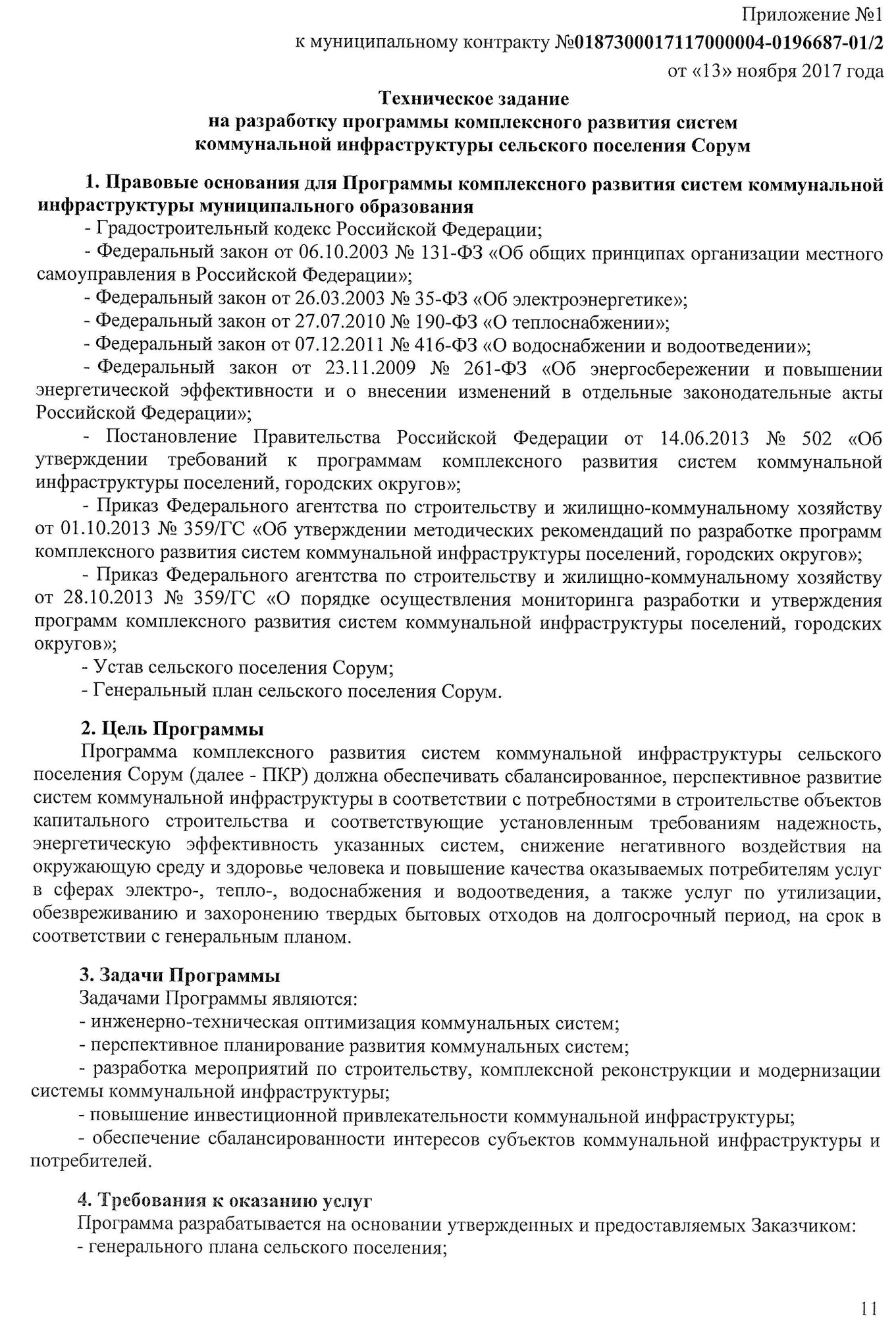 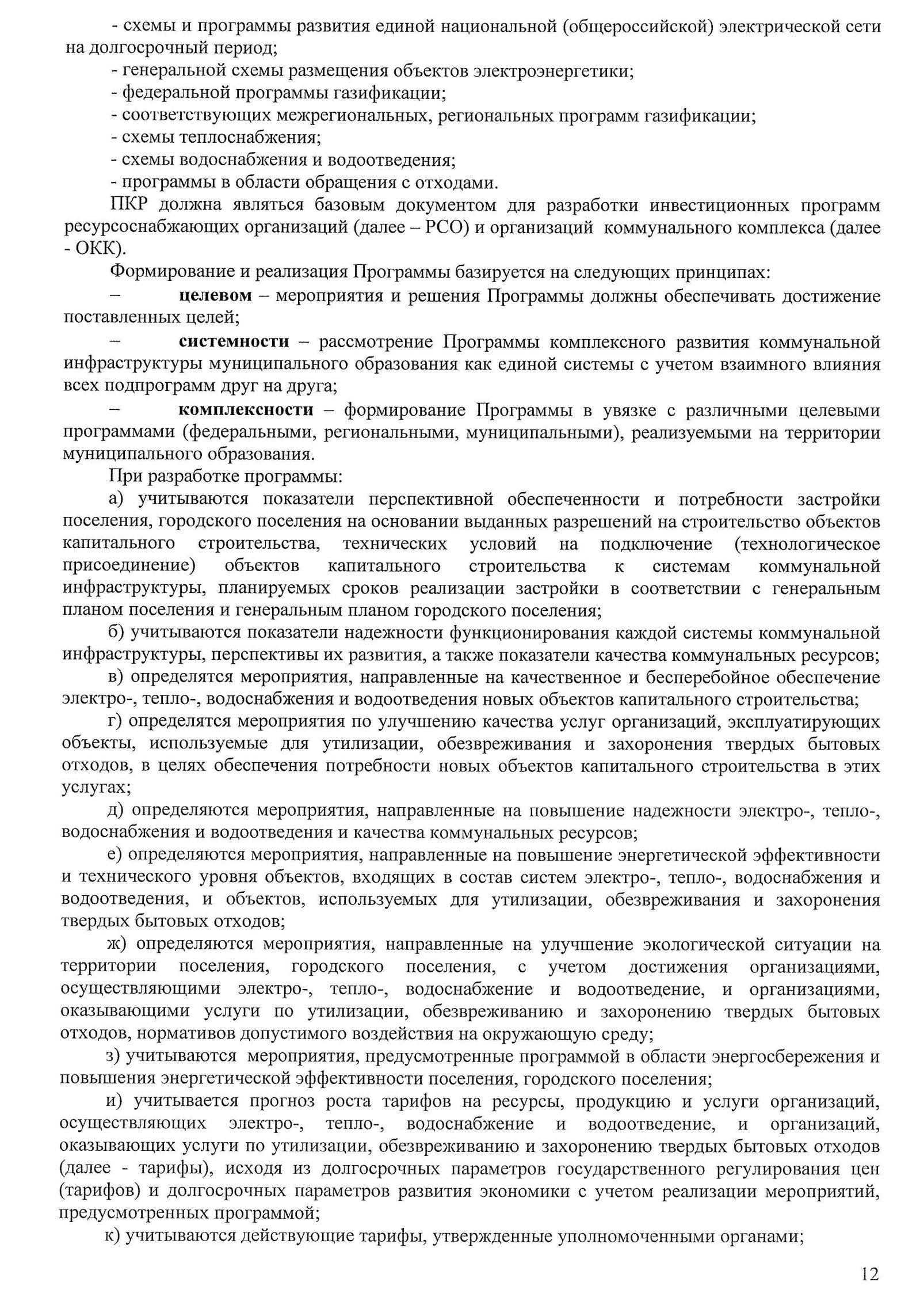 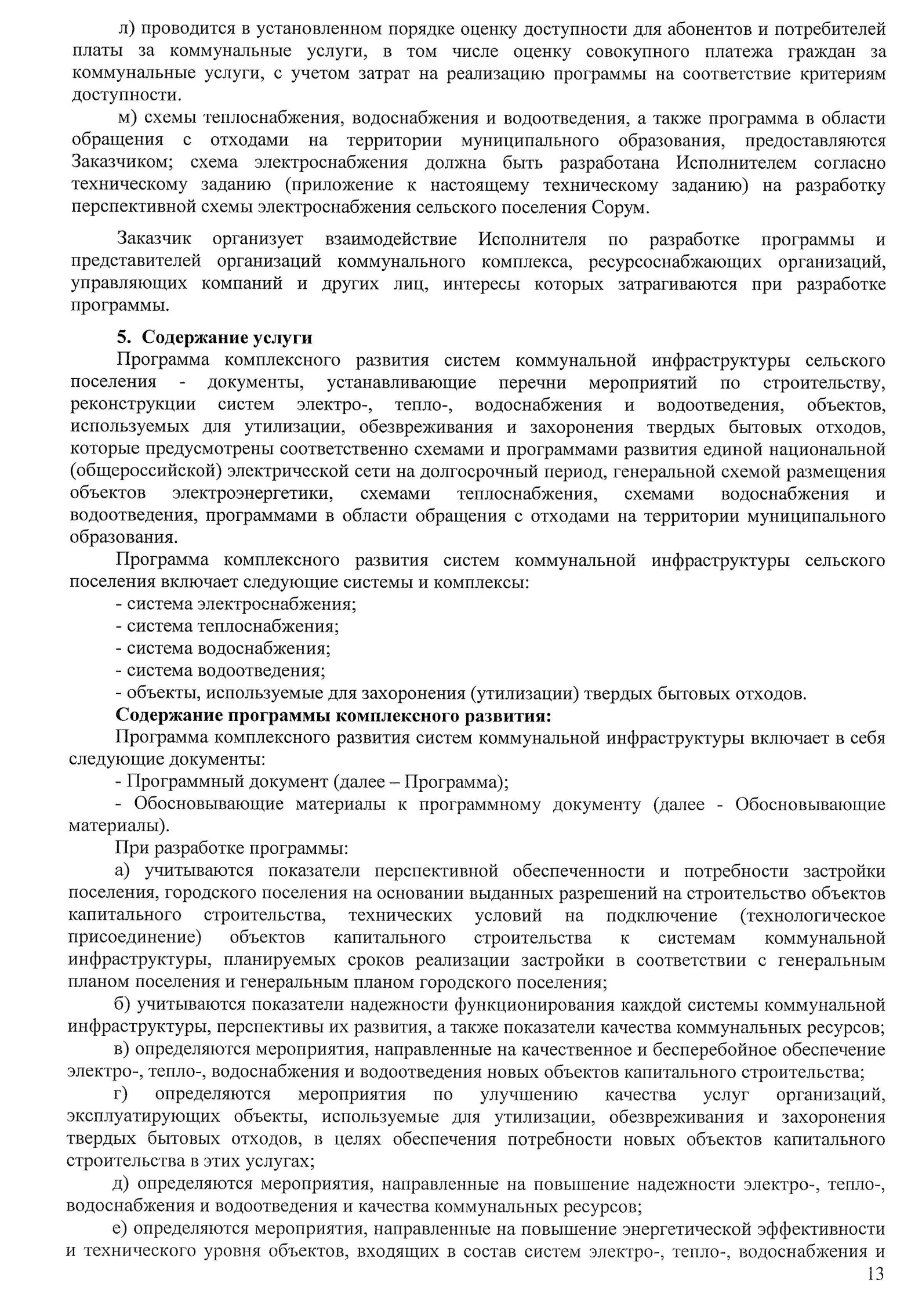 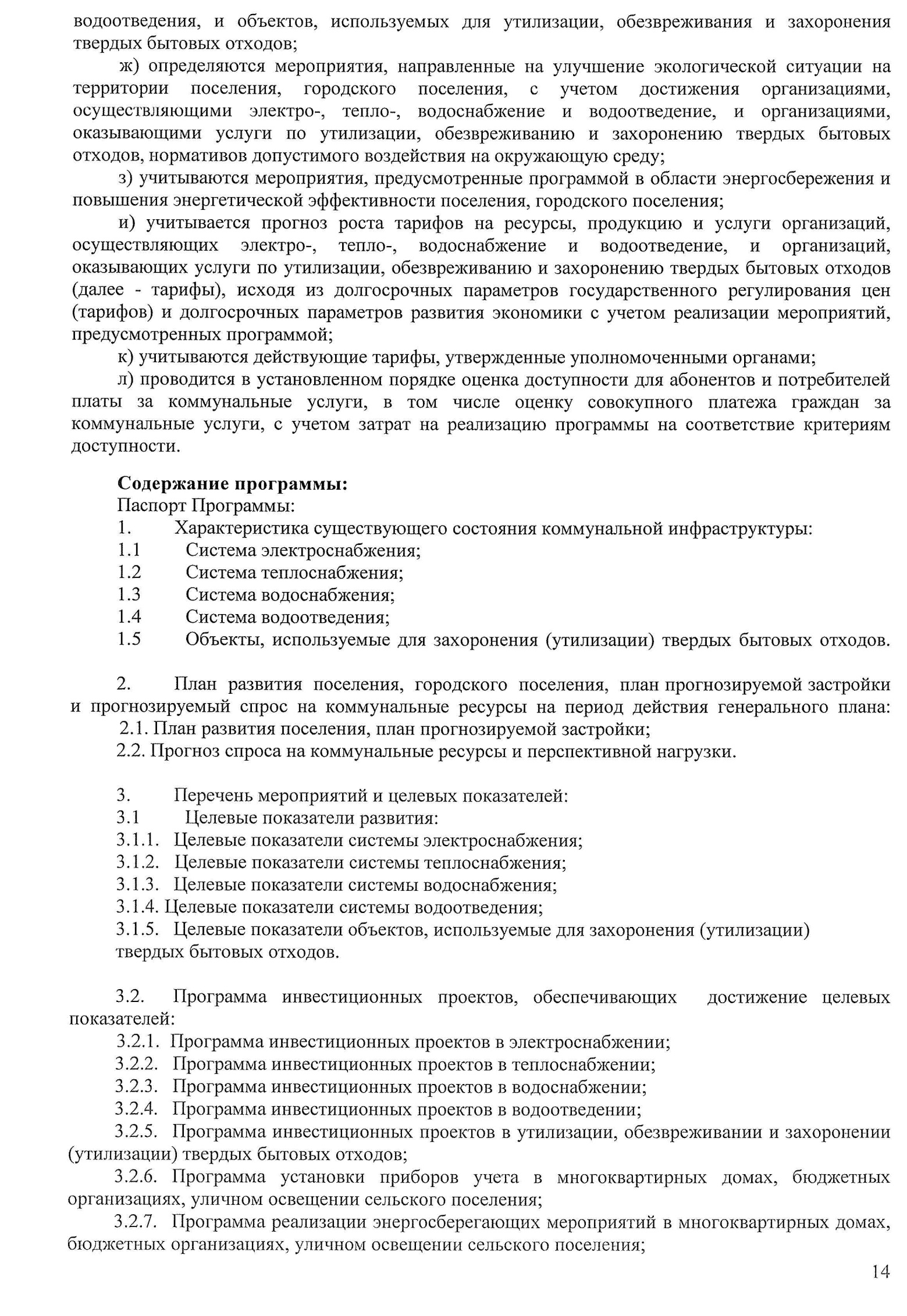 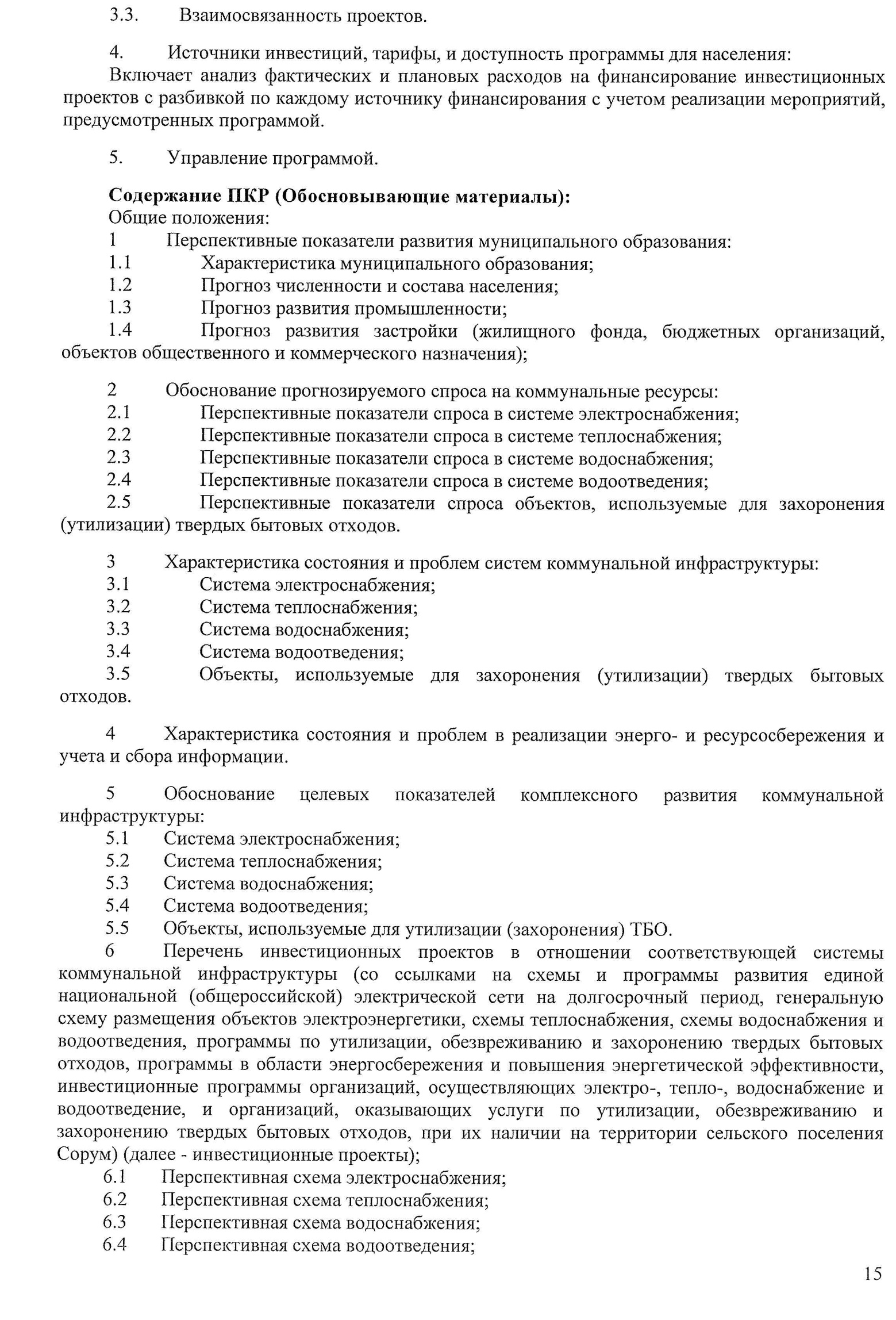 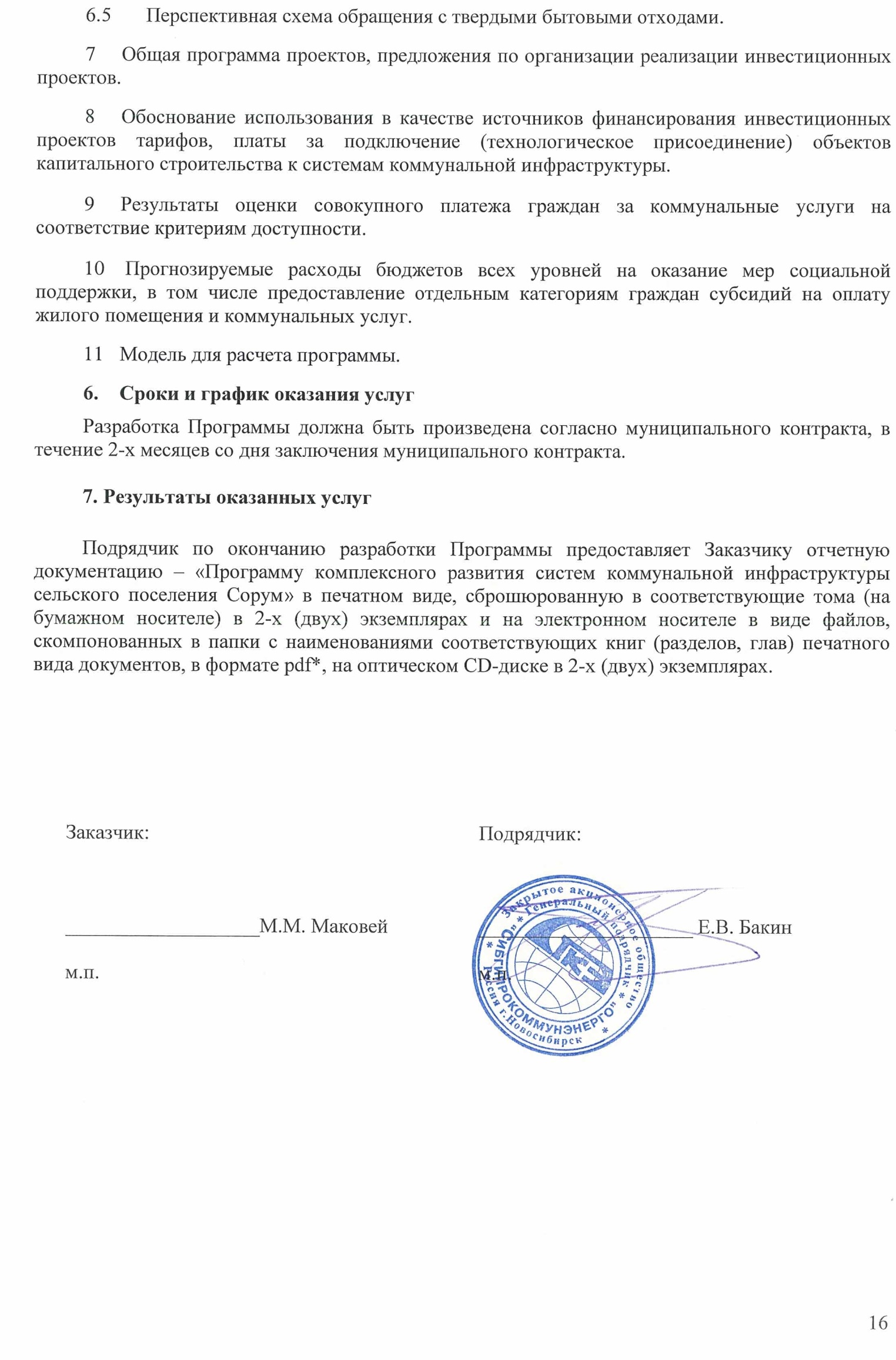 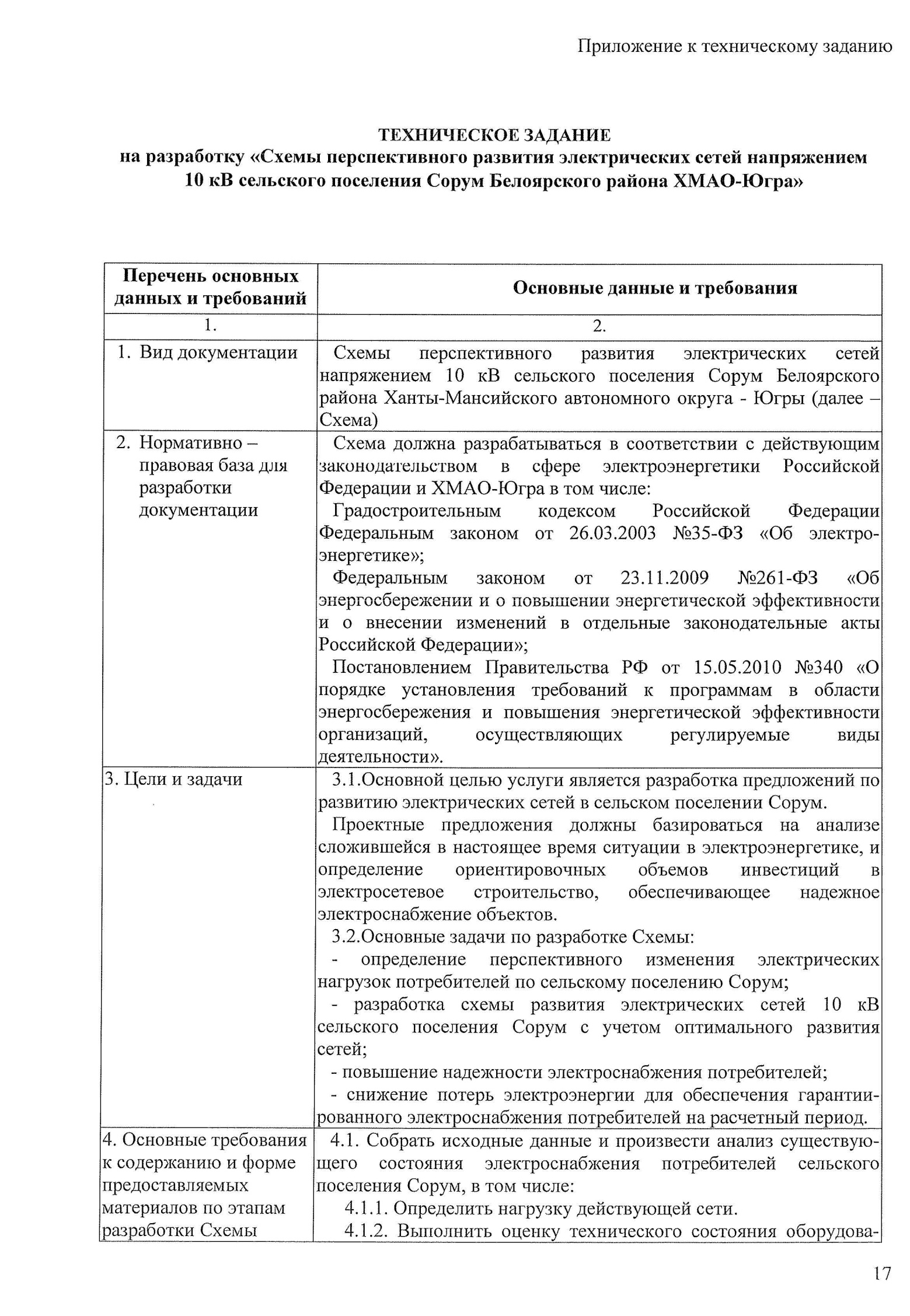 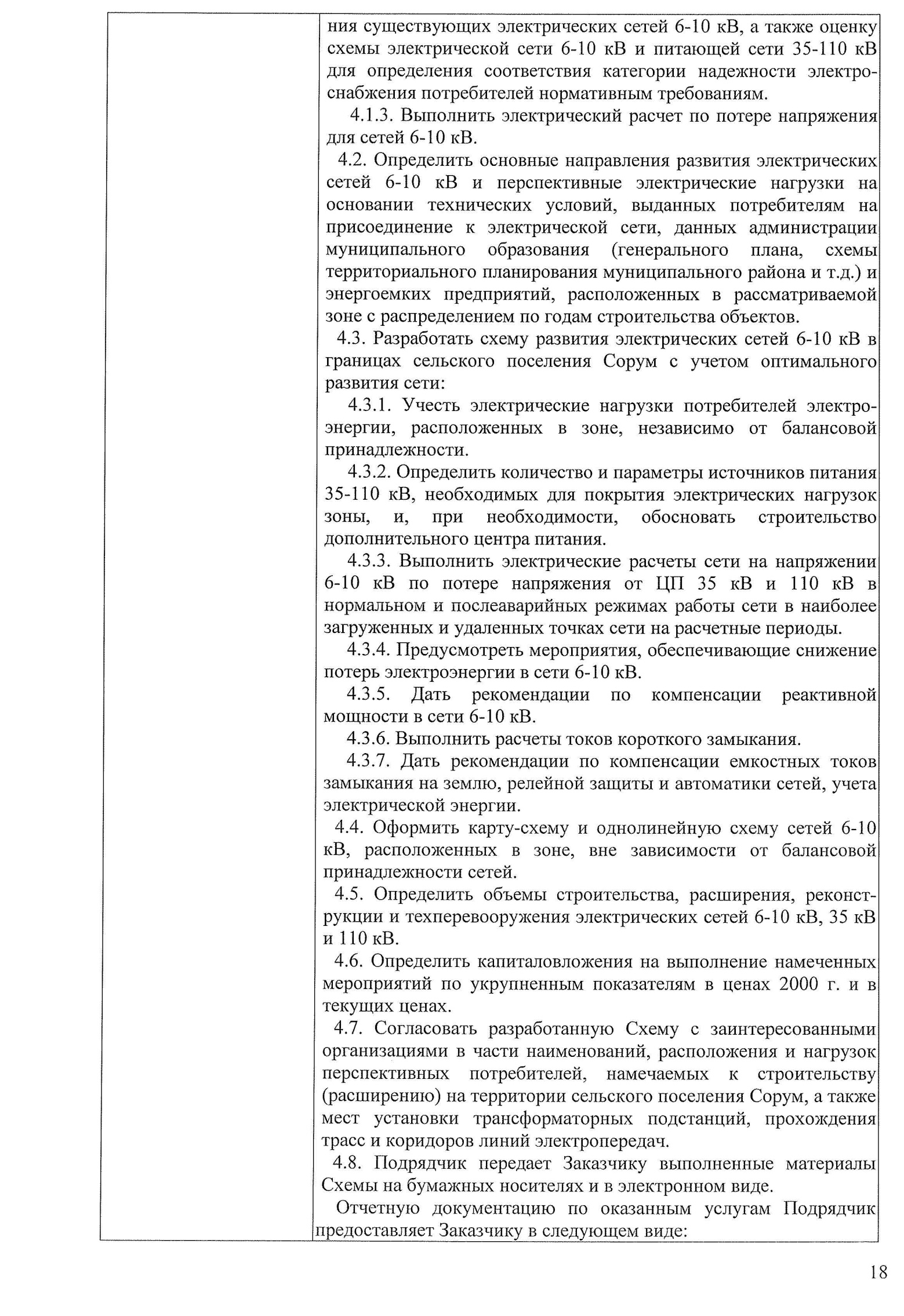 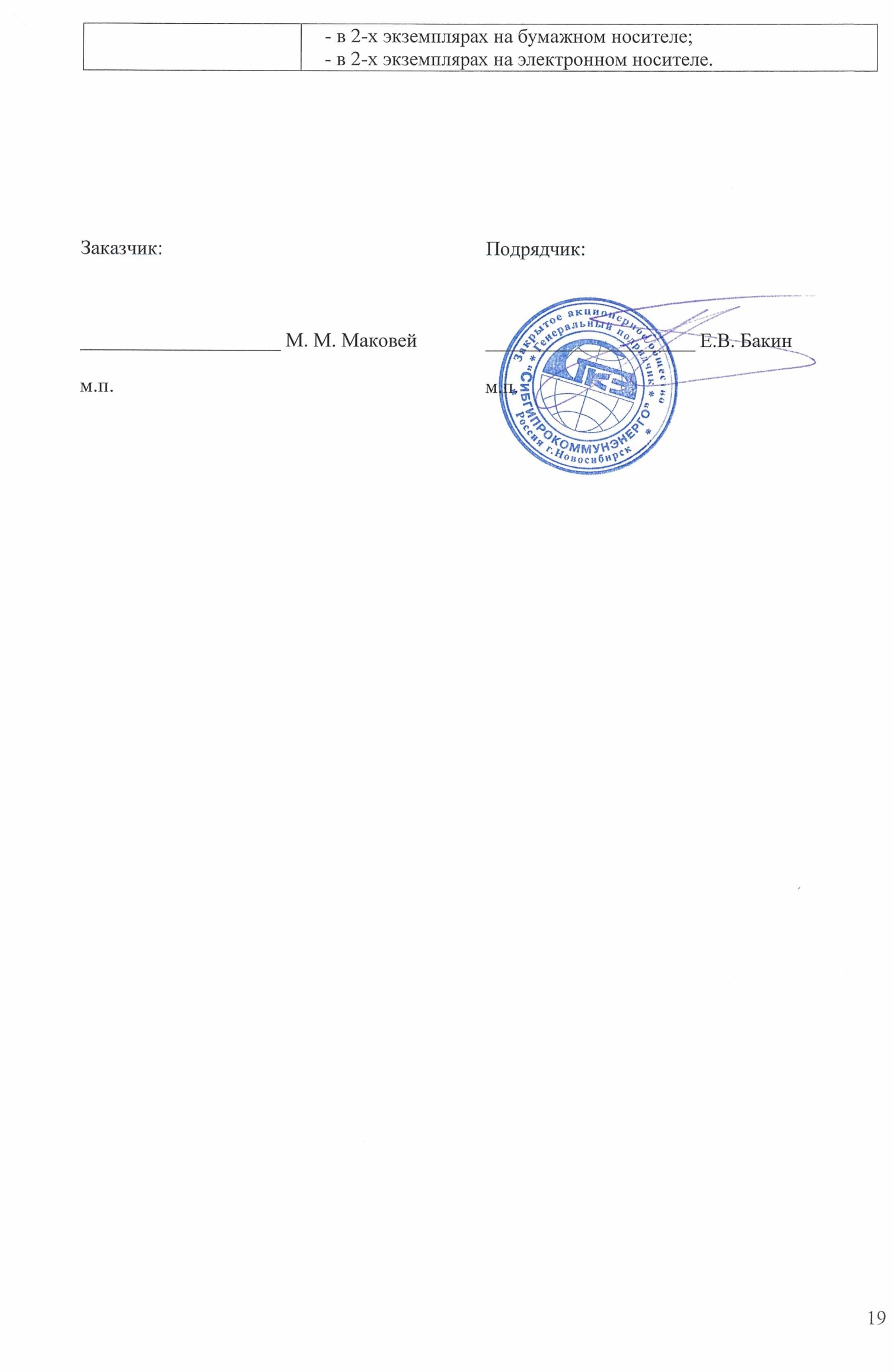 Р О С С И Й С К А Я       Ф Е Д Е Р А Ц И ЯЗАКРЫТОЕ  АКЦИОНЕРНОЕ  ОБЩЕСТВО ГЕНЕРАЛЬНЫЙ  ПОДРЯДЧИК«СИБГИПРОКОММУНЭНЕРГО»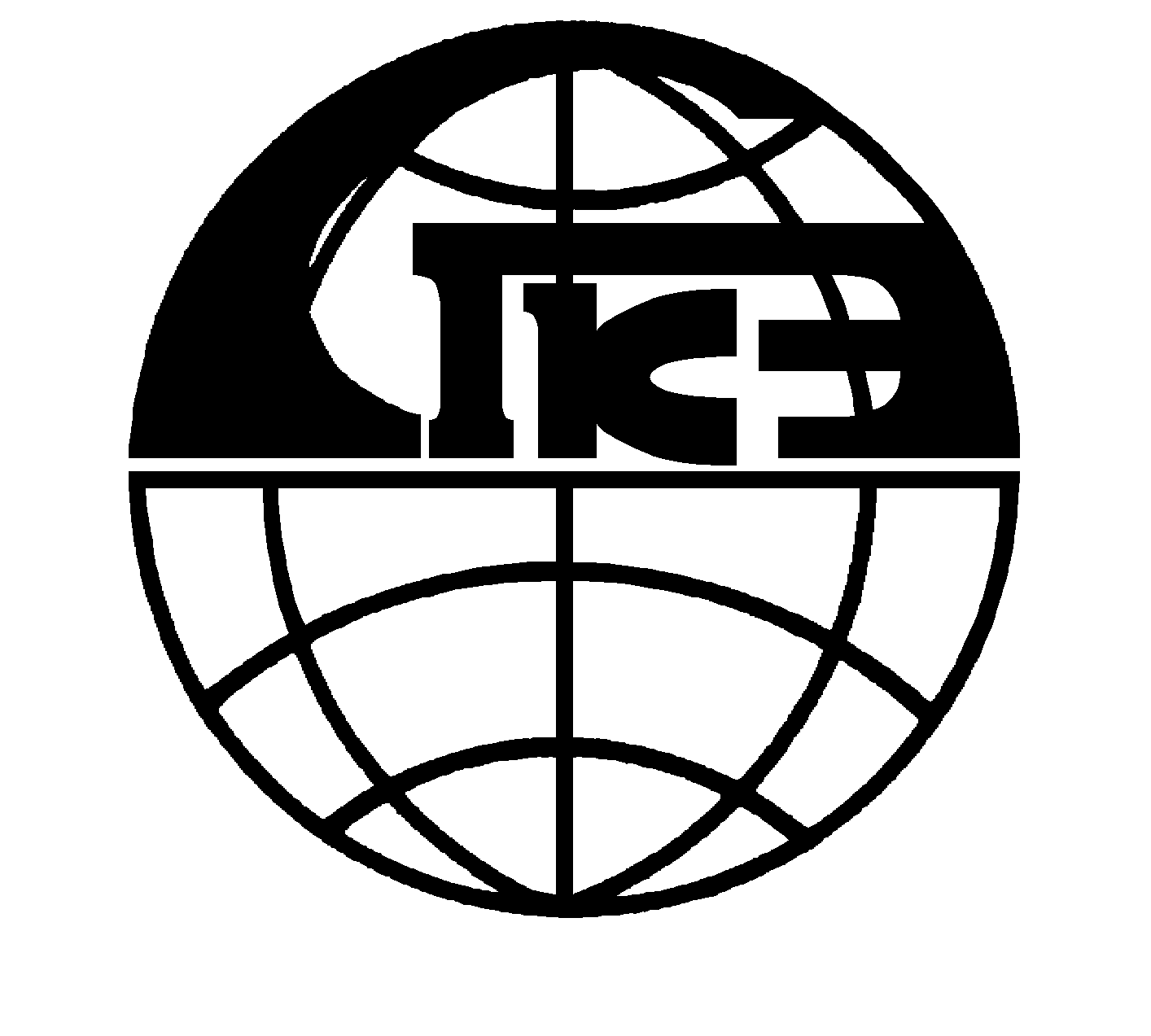 Свидетельство № СРО-П-081-5406168187-00241-6 от 18 сентября 2013г.ПРОГРАММА КОМПЛЕКСНОГО РАЗВИТИЯ СИСТЕМ КОММУНАЛЬНОЙ ИНФРАСТРУКТУРЫСЕЛЬСКОГО ПОСЕЛЕНИЯ СОРУМТОМ 1. ПРОГРАММНЫЙ ДОКУМЕНТ4-1.0-ПКРГенеральный  директор                                                       Е. В. БАКИНГлавный  инженер  проекта                                         А. П. ШВАНДЕРг. Новосибирск2017 годНомер томаОбозначениеНаименованиеИнвентарный номер1234Программа комплексного развития систем коммунальной инфраструктуры сельского поселения СорумТом 14-1.0-ПКРПрограммный документ3953Том 24-2.0-ПКРОбосновывающие материалы3954Том 3Схемы перспективного развития электрических сетей напряжением 6 кВ сельского поселения Сорум Белоярского района ХМАО-ЮграТом 34-3.1-ПКР.ЭСКНИГА 1. Пояснительная записка3955Том 34-3.2-ПКР.ЭСКНИГА 2. Графические материалы. Карты-схемы действующих и перспективных (на расчётный срок) электрических сетей напряжением 6-10-110 кВ. Принципиальные схемы действующих и перспективных (на расчётный срок) электрических сетей 6-10-110 кВ3956ДолжностьИ.О.Ф.ПодписьДатаНачальниктеплотехнического отделаС. М. Каблашов11.2017г.Главный специалисттеплотехнического отделаС.Н. Пильгуй11.2017г.Начальник группытеплотехнического отделаД.Л. Морозов11.2017г.Ведущий инженер отдела водоснабжения и водоотведенияИ.О. Коготков11.2017гВедущий инженер ОПРЭСМ.Ю. Пивоварова11.2017г.Инженер 1 категории ОПРЭСМ.В. Шрамко11.2017г.Наименование ПрограммыПрограмма комплексного развития систем коммунальной инфраструктуры сельского поселения СорумОснование для разработки ПрограммыГрадостроительный кодекс Российской Федерации.Жилищный кодекс Российской Федерации.Федеральный закон от 06.10.2003 № 131-ФЗ «Об общих принципах организации местного самоуправления 
в Российской Федерации».Федеральный закон от 26.03.2003 № 35-ФЗ 
«Об электроэнергетике».Федеральный закон от 27.07.2010 № 190-ФЗ 
«О теплоснабжении».Федеральный закон от 07.12.2011 № 416-ФЗ 
«О водоснабжении и водоотведении».Федеральный закон от 23.11.2009 № 261-ФЗ
«Об энергосбережении и повышении энергетической эффективности и о внесении изменений в отдельные законодательные акты Российской Федерации».Федеральный закон от 30.12.2004 № 210-ФЗ «Об основах регулирования тарифов организаций коммунального комплекса».Постановление Правительства Российской Федерации от 14.06.2013 № 502 «Об утверждении требований к программам комплексного развития систем коммунальной инфраструктуры поселений, городских округов»;Приказ Федерального агентства по строительству и жилищно-коммунальному хозяйству от 01.10.2013 № 359/ГС «Об утверждении методических рекомендаций по разработке программ комплексного развития систем коммунальной инфраструктуры поселений, городских округов»;Приказ Федерального агентства по строительству и жилищно-коммунальному хозяйству от 28.10.2013 № 397/ГС «О порядке осуществления мониторинга разработки и утверждения программ комплексного развития систем коммунальной инфраструктуры поселений, городских округов»;Генеральный план сельского поселения Сорум.Заказчик ПрограммыАдминистрация сельского поселения СорумРазработчик ПрограммыЗакрытое акционерное общество Генеральный подрядчик
«Сибгипрокоммунэнерго» г. НовосибирскЦель ПрограммыЦель ПрограммыОбеспечение сбалансированного перспективного развития систем коммунальной инфраструктуры в соответствии с потребностями в строительстве объектов капитального строительства и соответствующие установленным требованиям надежность, энергетическую эффективность указанных систем, снижение негативного воздействия на окружающую среду и здоровье человека и повышение качества оказываемых потребителям услуг в сферах электро-, тепло-, водоснабжения и водоотведения, а также услуг по утилизации, обезвреживанию и захоронению твердых бытовых отходов на долгосрочный период до 2027 года.Задачи ПрограммыОсновными задачами Программы являются:инженерно-техническая оптимизация коммунальных систем;перспективное планирование развития коммунальных систем;разработка мероприятий по строительству, комплексной реконструкции и модернизации системы коммунальной инфраструктуры;повышение инвестиционной привлекательности коммунальной инфраструктуры;обеспечение сбалансированности интересов субъектов коммунальной инфраструктуры и потребителей.Сроки реализации Программы2017-2027 годы Важнейшие целевые показатели ПрограммыПо системам электроснабжения (до конца 2027 года):обеспечение возможности подключения объектов нового строительства общей нагрузкой 0,213 МВт на шинах ТП;По системам теплоснабжения (до конца 2027 года):обеспечение качественного и надежного теплоснабжения существующих и перспективных тепловых нагрузок (объектов);оптимизация существующей системы теплоснабжения;По системам водоснабжения (до конца 2027 года):снижение удельного веса сетей, нуждающихся в замене;увеличение количества проб воды, соответствующих нормативам, до 100%;По системам водоотведения (до конца 2027 года):снижение негативного воздействия на окружающую среду от объектов системы водоотведения;качественное и надежное удовлетворение потребности в обеспечении услуг водоотведения существующих и перспективных потребителей.По системе сбора и утилизации (захоронения) ТКО (до конца 2027 года):соответствие объектов утилизации (захоронения) ТКО нормативным требованиям;увеличение доли ТКО, направляемых на обработку до 100%;уменьшение доли ТКО, направляемых на захоронение до 77%.Объем и источники финансирования ПрограммыНеобходимый объем финансирования Программы – 
727,49 млн. рублей, в том числе по годам реализации: 2017 год – 0,23 млн. рублей;2018 год – 80,42 млн. рублей;2019 год – 106,13 млн. рублей;2020 год – 110,03 млн. рублей;2021 год – 104,37 млн. рублей;2022-2027 годы – 326,31 млн. рублей;из них за счет средств бюджетов разных уровней  –715,02 млн.рублей, в том числе по годам реализации:2017 год – 0,23 млн. рублей2018 год – 80,16 млн. рублей;2019 год – 103,87 млн. рублей;2020 год – 106,84 млн. рублей;2021 год – 100,93 млн. рублей;2022-2027 годы – 322,99 млн. рублей;за счет собственных средств ресурсоснабжающих организаций – 11,33 млн. рублей, в том числе по годам реализации:2018 год – 0,20 млн. рублей;2019 год – 2,11 млн. рублей;2020 год – 3,00 млн. рублей;2021 год – 3,14 млн. рублей;2022-2027 годы – 2,88 млн. рублей;за счет заемных средств (кредиты) – 1,29 млн. рублей, в том числе по годам реализации:2018 год – 0,08 млн. рублей;2019 год – 0,17 млн. рублей;2020 год – 0,21 млн. рублей;2021 год – 0,34 млн. рублей;2022-2027 годы – 0,49 млн. рублей.Наименование центра питанияВедомственная принадлежностьСистема напряже-ний, кВКол-во и мощность трансфор-маторов, МВАМаксимальная нагрузка на шинах 6 кВ ЦП (зимний максимум), МВтМаксимальная нагрузка на шинах 6 кВ ЦП (зимний максимум), МВтРасполагаемая мощность (для населённого пункта)Резерв мощности на центре питания (для населённого пункта), МВтНаименование центра питанияВедомственная принадлежностьСистема напряже-ний, кВКол-во и мощность трансфор-маторов, МВАВсегоПо населённому пунктуРасполагаемая мощность (для населённого пункта)Резерв мощности на центре питания (для населённого пункта), МВт12345678ПС «Сорум»АО«Тюменьэнерго»«Энергокомплекс»110/62х160,860,86нет данныхнетданных№№
п/п№№
ТПНаименование и адресТип ТПМощность
транформаторов,
 кВАНагрузка 
на шинах ТП,кВтНагрузка 
на шинах ТП,кВтРезерв,
кВт№№
п/п№№
ТПНаименование и адресТип ТПМощность
транформаторов,
 кВАдопустимаярасчётнаяРезерв,
кВт123456781.1 ТП 6/0,4 кВ - ООО «Газпром энерго»  1.1 ТП 6/0,4 кВ - ООО «Газпром энерго»  1.1 ТП 6/0,4 кВ - ООО «Газпром энерго»  1.1 ТП 6/0,4 кВ - ООО «Газпром энерго»  1.1 ТП 6/0,4 кВ - ООО «Газпром энерго»  1.1 ТП 6/0,4 кВ - ООО «Газпром энерго»  1.1 ТП 6/0,4 кВ - ООО «Газпром энерго»  1.1 ТП 6/0,4 кВ - ООО «Газпром энерго»  11-1Скважины №№5,6КТП10092157721-3Скважины №№3,9КТП6358154331-4ОРС2КТП2х63063820043841-5ШколаКТП4003688028851-7Гостиница2КТП2х63063820043861-8Котельная2КТП2х63063815048871-9ФОК2КТП2х40040516024582-1Скважины №8,10КТП4037152292-3Скважина №1КТП25231013102-4ПождепоКТП16014730117112-5УПТТиСТКТП25023040190122-7КОСКТП40036880288132-8РСУ-5КТП25023070160142-9ФКРСКТП25023050180Итого по существующим 6/0,4 кВ - ООО «Газпром энерго» :Итого по существующим 6/0,4 кВ - ООО «Газпром энерго» :Итого по существующим 6/0,4 кВ - ООО «Газпром энерго» :65184100111529851.2 ТП 6/0,4 кВ - потребителя1.2 ТП 6/0,4 кВ - потребителя1.2 ТП 6/0,4 кВ - потребителя1.2 ТП 6/0,4 кВ - потребителя1.2 ТП 6/0,4 кВ - потребителя1.2 ТП 6/0,4 кВ - потребителя1.2 ТП 6/0,4 кВ - потребителя1.2 ТП 6/0,4 кВ - потребителя12-6Вагон-городокКТП25023020210Итого по ТП 6/0,4кВ потребителя:Итого по ТП 6/0,4кВ потребителя:Итого по ТП 6/0,4кВ потребителя:25023020210№№п.п.НаименованиеЕд.изм.Существующее положение( 01.06.2017 г.)Существующее положение( 01.06.2017 г.)№№п.п.НаименованиеЕд.изм.6кВ110кВ*12345Протяжённость (по трассе) линий, в том числе:км8,6-а) кабельных-"-2,74-б) воздушных-"-5,86-№№
п/п2016 год2016 год2016 год2016 год2016 год2027 год2027 год2027 год2027 год2027 год№№
п/пПокупкаэлектро-энергии,млн. кВт.чРеализацияэлектроэнергии,млн. кВт.чПотериэлектроэнергии,млн. кВт.ч (%)Процент,%Сверх нормат.,%Покупкаэлектроэнергии,тыс. кВт.чРеализацияэлектроэнергии,тыс. кВт.чПотериэлектроэнергии,тыс. кВт.чПроцент,%Сверхнормат.12345678910111нет данныхнет данныхнет данныхнет данныхнет данныхнет данныхнет данныхнет данныхнет данныхнет данных№№п.п.Наименование ЦПСистеманапряжений, кВСистеманапряжений, кВКол-во и мощностьтр-ров, МВАКол-во и мощностьтр-ров, МВАМаксимальная нагрузка на шинах 10 кВ ЦП (с перспективой на 2027г.),  МВтРасполага-емая мощностьПрофицит (+)/ дефицит(-) мощности№№п.п.Наименование ЦПсущест-вующая2016 г.проек-тируемая 2027 г.сущест-вующая2016 г.проек-тируемая2027 г.Максимальная нагрузка на шинах 10 кВ ЦП (с перспективой на 2027г.),  МВтРасполага-емая мощностьПрофицит (+)/ дефицит(-) мощности№№п.п.Наименование ЦПсущест-вующая2016 г.проек-тируемая 2027 г.сущест-вующая2016 г.проек-тируемая2027 г.10 кВ1234567891ПС «Сорум»110/6110/62х162х161,01нет данныхнет данныхЕд. изм.Период действияПериод действияПериод действияПериод действияЕд. изм.с 01.01.2015 по 30.06.2015 г.с 01.07.2015 по 31.12.2015 г.с 01.01.2016 по 30.06.2016 г.с 01.07.2016 по 31.12.2016 г.12345руб./кВтч 1,521,711,711,81№ п/пПоказателиФакт 2014 г., тыс.руб.Факт 2015 г., тыс.руб.12341Выручка от продажи товаров, продукции, работ, услуг254 312 966274 375 9892Себестоимость проданных товаров, продукции, работ, услуг(228 494 192)(248 936 573)3Валовая прибыль (убыток отчетного периода)25 818 77425 439 4164Чистая прибыль (убыток)4 214 8252 035 077Наименование
источника тепловой энергииМарка основного
 обрудованияИзнос котельного
 оборудования, %Тепловая мощностьТепловая мощностьПодключенная тепловая нагрузка потребителей,  Гкал/чКПД, %Год ввода в эксплуатациюТопливо
основное/резервноеТеплоносительТемпературный график, 0СУчёт тепловой энергииОборудование водоподготовкиНаличие автоматизацииПредписания надзорных органовНаименование
источника тепловой энергииМарка основного
 обрудованияИзнос котельного
 оборудования, %установленная, Гкал/чрасполагаемая, Гкал/чПодключенная тепловая нагрузка потребителей,  Гкал/чКПД, %Год ввода в эксплуатациюТопливо
основное/резервноеТеплоносительТемпературный график, 0СУчёт тепловой энергииОборудование водоподготовкиНаличие автоматизацииПредписания надзорных органов123456789101112131415Котельная №1ТТ-3150592,7002,7007,69094,52008природный газ/диз.топливовода95/70, 60/50ВКТ-5 ПРЭМнетнетПредписания надзорными органами по запрещению дальнейшей эксплуатации оборудования источника не выдавалисьКотельная №1ТТ-3150592,7002,7007,69094,52008природный газ/диз.топливовода95/70, 60/50ВКТ-5 ПРЭМнетнетПредписания надзорными органами по запрещению дальнейшей эксплуатации оборудования источника не выдавалисьКотельная №1ТТ-3150592,7002,7007,69094,52008природный газ/диз.топливовода95/70, 60/50ВКТ-5 ПРЭМнетнетПредписания надзорными органами по запрещению дальнейшей эксплуатации оборудования источника не выдавалисьКотельная №1ТТ-3150592,7002,7007,69094,52008природный газ/диз.топливовода95/70, 60/50ВКТ-5 ПРЭМнетнетПредписания надзорными органами по запрещению дальнейшей эксплуатации оборудования источника не выдавалисьКотельная №1Всего5910,80010,8007,690природный газ/диз.топливовода95/70, 60/50ВКТ-5 ПРЭМнетнетПредписания надзорными органами по запрещению дальнейшей эксплуатации оборудования источника не выдавалисьКотельная №3Кимак-3593,0003,0007,69092,41998природный газ/диз.топливовода95/70, 60/50нет4 установки ХВП 9м3/чнетПредписания надзорными органами по запрещению дальнейшей эксплуатации оборудования источника не выдавалисьКотельная №3Кимак-3593,0003,0007,69092,41998природный газ/диз.топливовода95/70, 60/50нет4 установки ХВП 9м3/чнетПредписания надзорными органами по запрещению дальнейшей эксплуатации оборудования источника не выдавалисьКотельная №3Кимак-3593,0003,0007,69092,41998природный газ/диз.топливовода95/70, 60/50нет4 установки ХВП 9м3/чнетПредписания надзорными органами по запрещению дальнейшей эксплуатации оборудования источника не выдавалисьКотельная №3Кимак-3593,0003,0007,69092,41998природный газ/диз.топливовода95/70, 60/50нет4 установки ХВП 9м3/чнетПредписания надзорными органами по запрещению дальнейшей эксплуатации оборудования источника не выдавалисьКотельная №3Всего5912,00012,0007,690природный газ/диз.топливовода95/70, 60/50нет4 установки ХВП 9м3/чнетПредписания надзорными органами по запрещению дальнейшей эксплуатации оборудования источника не выдавалисьОрганизации, предоставляющие услуги теплоснабженияНаименованиеисточника тепловой энергииТепловые сетиПрокладка тепловых сетейПротяж-ть труб-дов тепловых сетей, в 2-х трубном исчислении, мГод вводаТемпературный график, 0СНаличие ЦТПКомпенсирующие устройстваСтатистика отказов (аварий)Тепловые потери, Гкал/ч / %Состояние учета тепловой энергии, %Качество диспетчеризации и эксплуатацииОрганизации, предоставляющие услуги теплоснабженияНаименованиеисточника тепловой энергииТепловые сетиПрокладка тепловых сетейПротяж-ть труб-дов тепловых сетей, в 2-х трубном исчислении, мГод вводаТемпературный график, 0СНаличие ЦТПКомпенсирующие устройстваСтатистика отказов (аварий)Тепловые потери, Гкал/ч / %Состояние учета тепловой энергии, %Качество диспетчеризации и эксплуатации12345678910111213ООО "Газпром трансгаз Югорск" Сорумское ЛПУ МГКотельная №1Двух-четырехтрубные кольцевые, резервированныеПодземная в непроходных каналах и надземная на низких опорах12600,02003 и позже - 10%2002 и раньше - 90%95/70, 60/50нетУглы поворота трасс и
П-образные и компенсаторыЗа три года, предшествующие 2017 г. отказов и аварийно-восстановительных ремонтов тепловых сетей не зафиксировано0,774/8,7122,0Диспетчерская служба отсутствует. Контроль за работой оборудования и сетей осуществляется в рабочее время техническим персоналом.ООО "Газпром трансгаз Югорск" Сорумское ЛПУ МГКотельная №3Двух-четырехтрубные кольцевые, резервированныеПодземная в непроходных каналах и надземная на низких опорах12600,02003 и позже - 10%2002 и раньше - 90%95/70, 60/50нетУглы поворота трасс и
П-образные и компенсаторыЗа три года, предшествующие 2017 г. отказов и аварийно-восстановительных ремонтов тепловых сетей не зафиксировано0,774/8,7122,0Диспетчерская служба отсутствует. Контроль за работой оборудования и сетей осуществляется в рабочее время техническим персоналом.Наименование  зон действия источников ТЭ, расчётно-планировочных образованийПоказательЕд. изм.Значение на01.01.2017 г.1234Источники теплоснабжения ООО "Газпром трансгаз Югорск" Сорумское ЛПУ МГИсточники теплоснабжения ООО "Газпром трансгаз Югорск" Сорумское ЛПУ МГЗона действиякотельных № 1, № 3 (планировочные кварталы  01:01:01,  01:01:03,  01:02:01,  01:02:02, 01:02:03,  01:03:01,  01:03:02,  01:03:04,  01:03:05,  01:04:01с перспективной застройкой)1.  Годовое потребление тепловой энергии (расчетное при t ср.от.сезона) всего, в том числе:Гкал24081.00Зона действиякотельных № 1, № 3 (планировочные кварталы  01:01:01,  01:01:03,  01:02:01,  01:02:02, 01:02:03,  01:03:01,  01:03:02,  01:03:04,  01:03:05,  01:04:01с перспективной застройкой)1.1.  Отпуск тепловой энергии из тепловой сети (полезный отпуск),  в том числе:Гкал23541.00Зона действиякотельных № 1, № 3 (планировочные кварталы  01:01:01,  01:01:03,  01:02:01,  01:02:02, 01:02:03,  01:03:01,  01:03:02,  01:03:04,  01:03:05,  01:04:01с перспективной застройкой)        - населениеГкал13995.00Зона действиякотельных № 1, № 3 (планировочные кварталы  01:01:01,  01:01:03,  01:02:01,  01:02:02, 01:02:03,  01:03:01,  01:03:02,  01:03:04,  01:03:05,  01:04:01с перспективной застройкой)        - бюджетные организацииГкал2600.00Зона действиякотельных № 1, № 3 (планировочные кварталы  01:01:01,  01:01:03,  01:02:01,  01:02:02, 01:02:03,  01:03:01,  01:03:02,  01:03:04,  01:03:05,  01:04:01с перспективной застройкой)        - прочие потребителиГкал1070.00Зона действиякотельных № 1, № 3 (планировочные кварталы  01:01:01,  01:01:03,  01:02:01,  01:02:02, 01:02:03,  01:03:01,  01:03:02,  01:03:04,  01:03:05,  01:04:01с перспективной застройкой)        - потребление собственными объектамиГкал5876.00Зона действиякотельных № 1, № 3 (планировочные кварталы  01:01:01,  01:01:03,  01:02:01,  01:02:02, 01:02:03,  01:03:01,  01:03:02,  01:03:04,  01:03:05,  01:04:01с перспективной застройкой)1.2.  Собственные, хозяйственные и технологические нуждыГкал540.00Зона действиякотельных № 1, № 3 (планировочные кварталы  01:01:01,  01:01:03,  01:02:01,  01:02:02, 01:02:03,  01:03:01,  01:03:02,  01:03:04,  01:03:05,  01:04:01с перспективной застройкой)2. Присоединенная нагрузка всего, в том числе:Гкал/ч7.690Зона действиякотельных № 1, № 3 (планировочные кварталы  01:01:01,  01:01:03,  01:02:01,  01:02:02, 01:02:03,  01:03:01,  01:03:02,  01:03:04,  01:03:05,  01:04:01с перспективной застройкой) - на отоплениеГкал/ч5.864Зона действиякотельных № 1, № 3 (планировочные кварталы  01:01:01,  01:01:03,  01:02:01,  01:02:02, 01:02:03,  01:03:01,  01:03:02,  01:03:04,  01:03:05,  01:04:01с перспективной застройкой) - на вентиляциюГкал/ч1.021Зона действиякотельных № 1, № 3 (планировочные кварталы  01:01:01,  01:01:03,  01:02:01,  01:02:02, 01:02:03,  01:03:01,  01:03:02,  01:03:04,  01:03:05,  01:04:01с перспективной застройкой) - на ГВСГкал/ч0.804Наименование
источника тепловой энергииТепловая мощностьТепловая мощностьПодключенная тепловая нагрузка потребителей,  Гкал/чРасчетные потери тепловой энергии в тепловых сетях,  Гкал/чРасчетный отпуск тепловой мощности в тепловую сеть ,  Гкал/чРасчетное потребление тепловой мощности на  собств., хоз. и технологические нужды,  Гкал/чРасполагаемая тепловая мощность нетто при работе всего оборудования, Гкал/чРезерв(+), либо дефицит(-) тепловой мощности при работе всего оборудования,  Гкал/чНаименование
источника тепловой энергииустановленная, Гкал/чрасполагаемая, Гкал/чПодключенная тепловая нагрузка потребителей,  Гкал/чРасчетные потери тепловой энергии в тепловых сетях,  Гкал/чРасчетный отпуск тепловой мощности в тепловую сеть ,  Гкал/чРасчетное потребление тепловой мощности на  собств., хоз. и технологические нужды,  Гкал/чРасполагаемая тепловая мощность нетто при работе всего оборудования, Гкал/чРезерв(+), либо дефицит(-) тепловой мощности при работе всего оборудования,  Гкал/ч123456789Всего по источникам теплоснабженияс.п. Сорум22.80022.8007.6900.7348.4240.17322.62714.203в том числе:в том числе:в том числе:в том числе:в том числе:в том числе:в том числе:в том числе:в том числе:Источники теплоснабжения ООО "Газпром трансгаз Югорск" Сорумское ЛПУ МГ, в том числе:22.80022.8007.6900.7348.4240.17322.62714.203Котельная № 110.80010.8007.6900.7348.4240.17322.62714.203Котельные № 3 12.00012.0007.6900.7348.4240.17322.62714.203ПоказателиЕдиница измеренияЗначение 123Количество аварийед.0Продолжительность (бесперебойность)  теплоснабжениячас./дней6312/263Уровень потерь%8,71Отпуск тепловой энергии в тепловую сетьтыс. Гкал23,541Общая протяженность тепловых сетей (в двухтрубном исчислении)км.12,6Удельный вес тепловых сетей, нуждающихся в замене%0,0Протяженность тепловых сетей, нуждающихся в заменекм.0,0Организации, предоставляющие услуги теплоснабженияЕд. изм.Период действияПериод действияПериод действияПериод действияПериод действияОрганизации, предоставляющие услуги теплоснабженияЕд. изм.с 01.07.2014 по 31.12.2014 г.с 01.01.2015 по 30.06.2015 г.с 01.07.2015 по 31.12.2015 г.с 01.01.2016 по 30.06.2016 г.с 01.07.2016 по 31.12.2016 г.1234678ООО "Газпром трансгаз Югорск" Сорумское ЛПУ МГруб./Гкал с НДС730,580730,580789,030789,030822,170Наименование источника водоснабжения№ скважинноговодозабораМарканасосаПроизводительность, м3\часУстановленная производительность очистных сооружений, м3\сут.Оборудование водопроводных очистных сооруженийОбщая протяженность водопроводных сетей, кмУдельный расход электрической энергии, потребляемой в технологическом процессе подготовки питьевой воды, на единицу объема воды, отпускаемой в сеть, кВт*ч/куб.м12345678Скважинный водозабор601ЭЦВ 6-16-1101610001. ВОС Главный корпус (размещено технологическое оборудование);2.1 Аэрационная колонна ;2.2 фильтры обезжелезивания ФОВ-2,06-6 (6 шт.)3. Резервуары чистой воды, ёмк. 500 м3 и  1000 м34. Бактерицидная установка УВД-50/7-А1 5. Насосная станция 2-го подъёма.10,02,29Скважинный водозабор612 (603)ЭЦВ 6-10-1401010001. ВОС Главный корпус (размещено технологическое оборудование);2.1 Аэрационная колонна ;2.2 фильтры обезжелезивания ФОВ-2,06-6 (6 шт.)3. Резервуары чистой воды, ёмк. 500 м3 и  1000 м34. Бактерицидная установка УВД-50/7-А1 5. Насосная станция 2-го подъёма.10,02,29Скважинный водозабор605DAB 2501510001. ВОС Главный корпус (размещено технологическое оборудование);2.1 Аэрационная колонна ;2.2 фильтры обезжелезивания ФОВ-2,06-6 (6 шт.)3. Резервуары чистой воды, ёмк. 500 м3 и  1000 м34. Бактерицидная установка УВД-50/7-А1 5. Насосная станция 2-го подъёма.10,02,29Скважинный водозабор606ЭЦВ 6-10-1401010001. ВОС Главный корпус (размещено технологическое оборудование);2.1 Аэрационная колонна ;2.2 фильтры обезжелезивания ФОВ-2,06-6 (6 шт.)3. Резервуары чистой воды, ёмк. 500 м3 и  1000 м34. Бактерицидная установка УВД-50/7-А1 5. Насосная станция 2-го подъёма.10,02,29Скважинный водозабор608DAB 2501510001. ВОС Главный корпус (размещено технологическое оборудование);2.1 Аэрационная колонна ;2.2 фильтры обезжелезивания ФОВ-2,06-6 (6 шт.)3. Резервуары чистой воды, ёмк. 500 м3 и  1000 м34. Бактерицидная установка УВД-50/7-А1 5. Насосная станция 2-го подъёма.10,02,29Скважинный водозабор610ЭЦВ 6-10-1101010001. ВОС Главный корпус (размещено технологическое оборудование);2.1 Аэрационная колонна ;2.2 фильтры обезжелезивания ФОВ-2,06-6 (6 шт.)3. Резервуары чистой воды, ёмк. 500 м3 и  1000 м34. Бактерицидная установка УВД-50/7-А1 5. Насосная станция 2-го подъёма.10,02,29Скважинный водозабор621ПВ-10/8М127610001. ВОС Главный корпус (размещено технологическое оборудование);2.1 Аэрационная колонна ;2.2 фильтры обезжелезивания ФОВ-2,06-6 (6 шт.)3. Резервуары чистой воды, ёмк. 500 м3 и  1000 м34. Бактерицидная установка УВД-50/7-А1 5. Насосная станция 2-го подъёма.10,02,29Наименование источника водоснабженияПроизводительность очистных сооружений,м3/сут.Год прокладки трубопроводов водопроводных сетейМатериал трубопроводов водопроводных сетейПротяженность  трубопроводов водопроводных сетей, мИзнос трубопроводов, %Подано воды в водопроводную сеть, тыс. м3/год Потери в сетях водоснабжения, %Наименование источника водоснабженияПроизводительность очистных сооружений,м3/сут.Год прокладки трубопроводов водопроводных сетейМатериал трубопроводов водопроводных сетейПротяженность  трубопроводов водопроводных сетей, мИзнос трубопроводов, %Подано воды в водопроводную сеть, тыс. м3/год Потери в сетях водоснабжения, %12345678Скаженный водозабор10001984-2004сталь1690070231,41,2№п.п.ПоказательЕд. изм.Значение на
01.01.2017 г.123411. Объем выработки воды (поднято воды)тыс. м3253,39112. Пропущено воды через очистные сооружениятыс. м3253,39113. Получено воды со сторонытыс. м30,00014.  Годовое потребление воды всего, в том числе:тыс. м3253,39114.1. Вода на технологические нужды (собственные)тыс. м320,4401то же в %тыс. м38,07%14.2. Отпуск в сеть, в том числе:тыс. м3232,95114.2.1. Потери в сетях и неучтенные расходытыс. м32,8001(то же, в %)тыс. м31,20%14.2.2. Отпуск из сети всего (полезный отпуск), в том числе:тыс. м3230,1511 - населениетыс. м371,6221- бюджетные потребителитыс. м33,7591 - прочиетыс. м3154,770ПоказательЗначение на
01.01.2017 г.12 Полная фактическая производительность ВЗУ, м3/ч1000,0Потребление воды в сутки максимального водоразбора,.м3/сут.600,0Резерв производственной мощности, %40,0Нормативные параметры качестваДопустимый период и показатели нарушения (снижения) параметров качестваУчетный период (величина) снижения оплаты за нарушение параметровУсловия расчетаУсловия расчетаНормативные параметры качестваДопустимый период и показатели нарушения (снижения) параметров качестваУчетный период (величина) снижения оплаты за нарушение параметровПри наличии прибора учетаПри отсутствии приборов учетаКоличество аварий и повреждений на 1 км сети в года) не более 8 часов в течение одного месяца б) при аварии - не более 4 часовЗа каждый час, превышающий (суммарно) допустимый период нарушенияПо показаниям приборов учетаС 1 человека по установленному нормативу(3) за расчетный периодБесперебойное круглосуточное водоснабжение в течение годаПостоянное соответствие состава и свойств воды стандартам и нормативам, установленным органами Госсанэпиднадзора России и органами местного самоуправленияНе допускаетсяЗа каждый час(суммарно) периода снабжения водой, не соответствующей установленному нормативу за расчетный период-С 1 человека по установ-ленному нормативуЕд. изм.Период действияПериод действияПериод действияПериод действияЕд. изм.с .01.01.2015 по 30.06.2015 г.с .01.07.2015 по 31.12.2015 г.с .01.01.2016 по 30.06.2016 г.с .01.07.2016 по 31.12.2016 г.12345руб./м3 с НДС46,3348,3648,3650,39ПоказательЕд. изм.Значение на
01.01.2017 г.1231. Годовое отведение сточных вод от потребителей    (по сети), в том числе:тыс. м3227,671.1. от населениятыс. м370,911.2. от бюджетных потребителейтыс. м33,541.3. от прочих потребителейтыс. м3153,22ПоказательЗначение на
01.01.2017 г.,
тыс. м3/сутПоказательЗначение на
01.01.2017 г.,
тыс. м3/сут12Фактическая производительность КОС:600,0Среднегодовой объем поступление стоков на КОС в сутки:679,0Резерв(+), либо дефицит(-)  мощности %-13,2Нормативные параметры качестваДопустимый период и показатели нарушения (снижения) параметров качества Бесперебойное круглосуточное водоотведение в течение годаа) плановый - не более 8 часов в течение одного месяца б) при аварии - не более 8 часов в течение одного месяца Экологическая безопасность сточных вод Экологическая безопасность сточных водНе допускается превышение ПДВ в сточных водах, превышение ПДК в природных водоемах Ед. изм.Период действияПериод действияПериод действияПериод действияЕд. изм.с .01.01.2015 по 30.06.2015 г.с .01.07.2015 по 31.12.2015 г.с .01.01.2016 по 30.06.2016 г.с .01.07.2016 по 31.12.2016 г.12345руб./м3 с НДС55,0557,5757,5759,99Наименование (статус) объектаЮридические лица, эксплуатирующие объектНомер объекта в ГРОРОПроектная вместимость, тКоличество размещенных отходов всего, тПроцент заполнения, %Остаточная мощность, т1234567Санкционированная свалка ТБО п. СорумООО Газпром трансгаз Югорск, филиал Сорумское ЛПУМГ-29267,6Нет данных1000Сорумский межпоселенческий полигон ТБОАО "ЮКЭК-Белоярский"85-509000-507-201626000Нет данных026000Наименование Населенные пунктыТКОТКОТКОНаименование Населенные пунктыкуб./годт/годт/нед.Полигон ТКО АО «ЮКЭК-Белоярский Сорумский межпоселенческий полигон ТБОс.п. Сорум,2566,22274,645,72Полигон ТКО АО «ЮКЭК-Белоярский Сорумский межпоселенческий полигон ТБОс.п. Сосновка2141,56222,734,64Полигон ТКО АО «ЮКЭК-Белоярский Сорумский межпоселенческий полигон ТБОИТОГО4707,78497,3710,36НаименованиеОбъект размещения отходовБлижайший населенный пунктРасстояние до объекта, км1234, с.п. Сорум с.п. Сосновкаполигон утилизации ТБО в с.п. Сорум Белоярского районас.п. Сорум 2,4Наименование (статус) объектаЮридические лица, эксплуатирующие объектПлощадь УЗО, гаМощность, т/гКоличество размещенных отходов всего, тПроцент заполнения, %Год окончания эксплуатации, данные ГРОРО(по остаточной вместимости)1234567Санкционированная свалка ТБО п. СорумООО Газпром трансгаз Югорск, филиал Сорумское ЛПУМГ1,5--1002015г-2016гСорумский межпоселенческий полигон ТБОАО "ЮКЭК-Белоярский"1,35000Нет данных(введен в эксплуатацию в 2016г)-2032г.Наименование услугНорматив потребления в месяцНорматив потребления в месяцЦена/тариф на услуги (с учетом НДС), руб.Размер платы за услуги с НДС, руб. (гр.3 х гр.4)ОснованиеНаименование услугединица потребленияколичествоЦена/тариф на услуги (с учетом НДС), руб.Размер платы за услуги с НДС, руб. (гр.3 х гр.4)Основание123456Утилизация, обезвреживание и захоронение твердых бытовых отходовм3 на чел.0,188381,0671,64Приказ РСТ ХМАО-Югры ПоказательПериодПериодПериодПериодПериодПериодПериодПериодПериодПериодПериодПоказатель2017 г.2018 г.2019 г.2020 г.2021 г.2022 г.2023 г.2024 г.2025 г.2026 г.2027 г.123456789101112Численность населения, чел15911599160716071617162416341640164416501657Наименование расчётно-планировочных образованийПоказательПрирост отапливаемых площадей, м2/годПрирост отапливаемых площадей, м2/годПрирост отапливаемых площадей, м2/годПрирост отапливаемых площадей, м2/годПрирост отапливаемых площадей, м2/годПрирост отапливаемых площадей, м2/годНаименование расчётно-планировочных образованийПоказатель2017 г.2018 г.2019 г.2020 г.2021 г.2022 - 2027 г.г.12456789Всего прирост(убыль) по с.п. Сорум,в том числе:Всего прирост(убыль) по с.п. Сорум,в том числе:0-10582823-5513791379Планировочные кварталы    01:01:01,  01:01:03,  01:02:01,  01:02:02, 01:02:03,  01:03:01,  01:03:02,  01:03:04,  01:03:05,  01:04:01  (зона действия котельных № 1, № 3 Сорумского ЛПУ)Ввод жилых зданий9563602137913791379Планировочные кварталы    01:01:01,  01:01:03,  01:02:01,  01:02:02, 01:02:03,  01:03:01,  01:03:02,  01:03:04,  01:03:05,  01:04:01  (зона действия котельных № 1, № 3 Сорумского ЛПУ)Снос жилых зданий23687780Планировочные кварталы    01:01:01,  01:01:03,  01:02:01,  01:02:02, 01:02:03,  01:03:01,  01:03:02,  01:03:04,  01:03:05,  01:04:01  (зона действия котельных № 1, № 3 Сорумского ЛПУ)Прирост(убыль) жилых зданий0-14122823137913791379Планировочные кварталы    01:01:01,  01:01:03,  01:02:01,  01:02:02, 01:02:03,  01:03:01,  01:03:02,  01:03:04,  01:03:05,  01:04:01  (зона действия котельных № 1, № 3 Сорумского ЛПУ)Ввод зданий общественного и коммерческого назначения3540Планировочные кварталы    01:01:01,  01:01:03,  01:02:01,  01:02:02, 01:02:03,  01:03:01,  01:03:02,  01:03:04,  01:03:05,  01:04:01  (зона действия котельных № 1, № 3 Сорумского ЛПУ)Снос зданий общественного и коммерческого назначения14340Планировочные кварталы    01:01:01,  01:01:03,  01:02:01,  01:02:02, 01:02:03,  01:03:01,  01:03:02,  01:03:04,  01:03:05,  01:04:01  (зона действия котельных № 1, № 3 Сорумского ЛПУ)Прирост(убыль) зданий общественного и коммерческого назначения03540-143400ПоказательЕд. изм.Значения по периодамЗначения по периодамЗначения по периодамЗначения по периодамЗначения по периодамЗначения по периодамЗначения по периодамПоказательЕд. изм.2016 г.2017 г.2018 г.2019 г.2020 г.2021 г.2022 - 2027 г.г.1245678910Годовое потребление электрической энергии всего:тыс. кВт*ч3278322032753391349035423841Наименование  зон действия источников ТЭ, расчётно-планировочных образованийПоказательЕд. изм.Значения по периодамЗначения по периодамЗначения по периодамЗначения по периодамЗначения по периодамЗначения по периодамЗначения по периодамНаименование  зон действия источников ТЭ, расчётно-планировочных образованийПоказательЕд. изм.2016 г.2017 г.2018 г.2019 г.2020 г.2021 г.2022 - 2027 г.г.12345678910Источники теплоснабжения ООО "Газпром трансгаз Югорск" Сорумское ЛПУ МГИсточники теплоснабжения ООО "Газпром трансгаз Югорск" Сорумское ЛПУ МГИсточники теплоснабжения ООО "Газпром трансгаз Югорск" Сорумское ЛПУ МГИсточники теплоснабжения ООО "Газпром трансгаз Югорск" Сорумское ЛПУ МГИсточники теплоснабжения ООО "Газпром трансгаз Югорск" Сорумское ЛПУ МГИсточники теплоснабжения ООО "Газпром трансгаз Югорск" Сорумское ЛПУ МГИсточники теплоснабжения ООО "Газпром трансгаз Югорск" Сорумское ЛПУ МГИсточники теплоснабжения ООО "Газпром трансгаз Югорск" Сорумское ЛПУ МГИсточники теплоснабжения ООО "Газпром трансгаз Югорск" Сорумское ЛПУ МГИсточники теплоснабжения ООО "Газпром трансгаз Югорск" Сорумское ЛПУ МГЗона действиякотельных № 1, № 3 (планировочные кварталы  01:01:01,  01:01:03,  01:02:01,  01:02:02, 01:02:03,  01:03:01,  01:03:02,  01:03:04,  01:03:05,  01:04:01с перспективной застройкой)1.  Годовое потребление тепловой энергии (расчетное при t ср.от.сезона) всего, в том числе:Гкал24081.0024081.0023220.9123501.3123256.8223493.6923730.41Зона действиякотельных № 1, № 3 (планировочные кварталы  01:01:01,  01:01:03,  01:02:01,  01:02:02, 01:02:03,  01:03:01,  01:03:02,  01:03:04,  01:03:05,  01:04:01с перспективной застройкой)1.1.  Отпуск тепловой энергии из тепловой сети (полезный отпуск),  в том числе:Гкал23541.0023541.0022698.8622973.8422735.2722966.9723198.67Зона действиякотельных № 1, № 3 (планировочные кварталы  01:01:01,  01:01:03,  01:02:01,  01:02:02, 01:02:03,  01:03:01,  01:03:02,  01:03:04,  01:03:05,  01:04:01с перспективной застройкой)        - населениеГкал13995.0013995.0013069.1213344.1013575.8013807.5014039.20Зона действиякотельных № 1, № 3 (планировочные кварталы  01:01:01,  01:01:03,  01:02:01,  01:02:02, 01:02:03,  01:03:01,  01:03:02,  01:03:04,  01:03:05,  01:04:01с перспективной застройкой)        - бюджетные организацииГкал2600.002600.002683.742683.742213.472213.472213.47Зона действиякотельных № 1, № 3 (планировочные кварталы  01:01:01,  01:01:03,  01:02:01,  01:02:02, 01:02:03,  01:03:01,  01:03:02,  01:03:04,  01:03:05,  01:04:01с перспективной застройкой)        - прочие потребителиГкал1070.001070.001070.001070.001070.001070.001070.00Зона действиякотельных № 1, № 3 (планировочные кварталы  01:01:01,  01:01:03,  01:02:01,  01:02:02, 01:02:03,  01:03:01,  01:03:02,  01:03:04,  01:03:05,  01:04:01с перспективной застройкой)        - потребление собственными объектамиГкал5876.005876.005876.005876.005876.005876.005876.00Зона действиякотельных № 1, № 3 (планировочные кварталы  01:01:01,  01:01:03,  01:02:01,  01:02:02, 01:02:03,  01:03:01,  01:03:02,  01:03:04,  01:03:05,  01:04:01с перспективной застройкой)1.2.  Собственные, хозяйственные и технологические нуждыГкал540.00540.00522.05527.47521.55526.72531.74Зона действиякотельных № 1, № 3 (планировочные кварталы  01:01:01,  01:01:03,  01:02:01,  01:02:02, 01:02:03,  01:03:01,  01:03:02,  01:03:04,  01:03:05,  01:04:01с перспективной застройкой)2. Присоединенная нагрузка всего, в том числе:Гкал/ч7.6907.6907.4337.5397.4567.5327.609Зона действиякотельных № 1, № 3 (планировочные кварталы  01:01:01,  01:01:03,  01:02:01,  01:02:02, 01:02:03,  01:03:01,  01:03:02,  01:03:04,  01:03:05,  01:04:01с перспективной застройкой) - на отоплениеГкал/ч5.8645.8645.6265.7455.6935.7705.847Зона действиякотельных № 1, № 3 (планировочные кварталы  01:01:01,  01:01:03,  01:02:01,  01:02:02, 01:02:03,  01:03:01,  01:03:02,  01:03:04,  01:03:05,  01:04:01с перспективной застройкой) - на вентиляциюГкал/ч1.0211.0211.0211.0210.9970.9970.997Зона действиякотельных № 1, № 3 (планировочные кварталы  01:01:01,  01:01:03,  01:02:01,  01:02:02, 01:02:03,  01:03:01,  01:03:02,  01:03:04,  01:03:05,  01:04:01с перспективной застройкой) - на ГВСГкал/ч0.8040.8040.7850.7730.7650.7650.765№
п.п.ПоказательЕд. изм.Значения по периодамЗначения по периодамЗначения по периодамЗначения по периодамЗначения по периодамЗначения по периодамЗначения по периодам№
п.п.ПоказательЕд. изм.2016 г.2017 г.2018 г.2019 г.2020 г.2021 г.2022 - 2027 г.г.1234567891011. Объем выработки воды (поднято воды)тыс. м3253,391253,391253,251255,485255,433262,008279,42312. Пропущено воды через очистные сооружениятыс. м3253,391253,391253,251255,485255,433262,008279,42313. Получено воды со сторонытыс. м30,0000,0000,0000,0000,0000,0000,00014.  Годовое потребление воды всего, в том числе:тыс. м3253,391253,391253,251255,485255,433262,008279,42314.1. Вода на технологические нужды (собственные)тыс. м320,44020,44020,44020,44020,44020,44020,4401то же в %тыс. м38,07%8,07%8,07%8,00%8,00%7,80%7,32%14.2. Отпуск в сеть, в том числе:тыс. м3232,951232,951232,811235,045234,993241,568258,98314.2.1. Потери в сетях и неучтенные расходытыс. м32,8002,8002,6602,6072,5552,4271,7841(то же, в %)тыс. м31,20%1,2%1,1%1,1%1,1%1,0%0,7%14.2.2. Отпуск из сети всего (полезный отпуск), в том числе:тыс. м3230,151230,151230,151232,438232,438239,141257,1991 - населениетыс. м371,62271,62271,98372,34372,34372,79374,5941- бюджетные потребителитыс. м33,7593,7593,7783,7783,7783,7783,7781 - прочиетыс. м3154,770154,770154,770156,318156,318162,570178,827№п.п.ПоказательЕд. изм.Значения по периодамЗначения по периодамЗначения по периодамЗначения по периодамЗначения по периодамЗначения по периодамЗначения по периодам№п.п.ПоказательЕд. изм.2016 г.2017 г.2018 г.2019 г.2020 г.2021 г.2022 - 2027 г.г.1234567891011. Годовое отведение сточных вод от потребителей    (по сети), в том числе:тыс. м3227,67227,67228,05229,93229,93230,38247,6411.1. от населениятыс. м370,9170,9171,2671,6271,6272,0673,8511.2. от бюджетных потребителейтыс. м33,543,543,563,563,563,563,5611.3. от прочих потребителейтыс. м3153,22153,22153,22154,75154,75154,75170,23ПериодЧисленность
 населенияТКО от населенияТКО от населенияТКО от инфраструктурыТКО от инфраструктурыТКО всегоТКО всегоПериодЧисленность
 населенияОбъем 
м3/годМасса 
т/годОбъем м3/годМасса 
т/годОбъем 
м3/годМасса 
т/год123456782016 г.15912209,04229,74348,3043,952557,34273,692017 г.15912218,22230,70348,0043,952566,22274,642018 г.15992244,75233,45348,8244,112593,57277,562019 г.16072271,43236,23348,8244,112620,25280,342020 г.16072276,07236,71348,8244,112624,89280,822021 г.16172301,12239,32348,8244,112649,94283,432022 г.16242326,69241,98348,8244,112675,51286,092023 г.16342356,73245,10348,8244,112705,55289,212024 г.16402370,12246,49348,8244,112718,94290,602025 г.16442386,96248,24348,8244,112735,78292,352026 г.16502411,54250,80348,8244,112760,36294,912027 г.16572437,70253,52348,8244,112786,52297,63 ИТОГО  ИТОГО 27810,372892,284184,50528,9931994,873421,27ПоказательИндикаторЕд.изм.Значения по периодамЗначения по периодамЗначения по периодамЗначения по периодамЗначения по периодамЗначения по периодамПоказательИндикаторЕд.изм.2017 г.2018 г.2019 г.2020 г.2021 г.2022-2027 г.г.123456789Доступность услуг электроснабженияДоля потребителей в жилых домах, обеспеченных доступом к системе электроснабжения%100,00100,00100,00100,00100,00100,00Доступность услуг электроснабженияДоля расходов на оплату услуг электроснабжения в совокупном доходе населения%0,320,330,340,360,370,38Доступность услуг электроснабженияИндекс нового строительства электрических сетейед. 0,0000,0000,0000,0000,0000,335Доступность услуг электроснабженияУдельное электропотребление тыс.кВт*ч/чел.1,621,641,691,741,751,85Спрос на услуги электроснабженияПрирост нагрузок всех потребителейтыс. кВт*ч-58,055,0116,099,052,0299,0Спрос на услуги электроснабженияОбеспеченность приборами учета жилых домов%100,0100,0100,0100,0100100Надежность (бесперебойность) электроснабжения потребителейУровень потерь электрической энергии%н/дн/дн/дн/дн/дн/дПоказательИндикаторЕд.изм.Значения по периодамЗначения по периодамЗначения по периодамЗначения по периодамЗначения по периодамЗначения по периодамПоказательИндикаторЕд.изм.2017 г.2018 г.2019 г.2020 г.2021 г.2022-2027 г.г.123456789Доступность услуг теплоснабженияДоля расходов на оплату услуг теплоснабжения в совокупном доходе населения%0,670,640,650,690,690,57Доступность услуг теплоснабженияИндекс нового строительства тепловых сетейед. 0,0000,0070,0020,0030,0080,005Доступность услуг теплоснабженияУдельное теплопотребление  Гкал/чел.8,808,178,308,458,548,47Спрос на услуги теплоснабженияОтпуск тепловой энергии из тепловой сети (полезный отпуск)тыс.Гкал23,54122,69822,97322,73522,96623,198Спрос на услуги теплоснабженияСобственные, хозяйственные и технологические нуждытыс.Гкал0,5400,5220,5270,5210,5260,531Спрос на услуги теплоснабженияПотери тепловой энергии в тепловых сетяхтыс.Гкал2,2902,2732,2572,2132,2282,237Спрос на услуги теплоснабженияПрисоединенная нагрузкаГкал/ч7,6907,4337,5397,4567,5327,609Спрос на услуги теплоснабженияОбеспеченность потребления тепловой энергии приборами учета%2230384553100Эффективность производства, передачи и потребления Эффективность использования топливакг у.т./Гкал.153,80153,80153,80153,80153,80153,80Эффективность производства, передачи и потребления Эффективность использования водыкуб.м/Гкал.0,000,000,000,000,000,00Эффективность производства, передачи и потребления Эффективность использования электрической энергиикВтч/Гкал.13,4513,4513,4513,4513,4513,45Надежность (бесперебойность) теплоснабжения потребителейАварийность системы теплоснабженияед./км0,00,00,00,00,00,0Надежность (бесперебойность) теплоснабжения потребителейПродолжительность (бесперебойность)  теплоснабжениячас./дней6312/2636312/2636312/2636312/2636312/2636312/263Надежность (бесперебойность) теплоснабжения потребителейУровень потерь тепловой энергии%8,71%8,87%8,68%8,66%8,63%8,58%Надежность (бесперебойность) теплоснабжения потребителейУдельный вес тепловых сетей,
нуждающихся в замене%0,00,00,00,00,00,0ПоказательИндикаторЕд.изм.Значения по периодамЗначения по периодамЗначения по периодамЗначения по периодамЗначения по периодамЗначения по периодамПоказательИндикаторЕд.изм.2017 г.2018 г.2019 г.2020 г.2021 г.2022-2027 г.г.123456789Доступность услуг водоснабженияДоля расходов на оплату услуг водоснабжения в совокупном доходе населения%0,210,210,210,220,220,21Доступность услуг водоснабженияИндекс нового строительства водопроводных сетейед. 0,0000,0220,0220,0210,0210,084Доступность услуг водоснабженияУдельное водоснабжением3/чел.45,0245,0245,0245,0245,0343,94Спрос на услуги водоснабженияПолезный отпуск холодной водытыс.м3230,151230,151232,438232,438239,141257,199Спрос на услуги водоснабженияСобственные, хозяйственные и технологические нуждытыс.м320,44020,44020,44020,44020,44020,440Спрос на услуги водоснабженияПотери воды в водопроводных сетяхтыс.м32,8002,6602,6072,5552,4271,784Спрос на услуги водоснабженияОбеспеченность потребления  системы водоснабжения  приборами учета%100,0100,0100,0100,0100,0100,0Эффективность производства, передачи и потребленияСоответствие качества воды нормативным требованиям %69,4575,5781,6987,8193,93100Эффективность производства, передачи и потребленияЭффективность использования электрической энергиикВт.ч./ м30,900,900,900,900,900,90Надежность (бесперебойность) водоснабжения  потребителейАварийность системы водоснабженияед./км0,00,00,00,00,00,0Надежность (бесперебойность) водоснабжения  потребителейУровень потерь в системе водоснабжения%1,2%1,1%1,1%1,1%1,0%0,7%Надежность (бесперебойность) водоснабжения  потребителейУдельный вес водопроводных сетей, нуждающихся в замене%21,9721,9718,4215,0211,762,17ПоказательИндикаторЕд.изм.Значения по периодамЗначения по периодамЗначения по периодамЗначения по периодамЗначения по периодамЗначения по периодамПоказательИндикаторЕд.изм.2017 г.2018 г.2019 г.2020 г.2021 г.2022-2027 г.г.123456789Доступность услугводоотведенияДоля расходов на оплату услуг водоотведения в совокупном доходе населения%0,250,250,250,260,260,25Доступность услугводоотведенияИндекс нового строительства канализационных сетейед.0,0000,0000,0520,0490,0350,252Доступность услугводоотведенияУдельное водоотведением3/чел.44,5744,5744,5744,5744,5844,57Спрос на услуги водоотведенияГодовое отведение сточных водтыс. м3227,67228,05229,93229,93230,38247,64Эффективность производства, передачи и потребления Удельный расход электроэнергии (от годового отведения сточных вод по сети)кВт*ч/м31,121,121,121,121,121,12Надежность (бесперебойность) водоотведения потребителейАварийность системы водоотведенияед./км0,00,00,00,00,00,0Надежность (бесперебойность) водоотведения потребителейУдельный вес канализационных сетей, нуждающихся в замене%13,5613,5611,439,517,8735,98Целевые показателиПроцент от общего количества отходов, %Процент от общего количества отходов, %Процент от общего количества отходов, %Процент от общего количества отходов, %Процент от общего количества отходов, %Процент от общего количества отходов, %Процент от общего количества отходов, %Процент от общего количества отходов, %Процент от общего количества отходов, %Процент от общего количества отходов, %Процент от общего количества отходов, %Целевые показатели2017 г.2018 г.2019 г.2020 г.2021 г.2022 г. 2023 г.2024 г.2025 г.2026 г.2027 г.123456789101112Доля ТКО, направленных на обработку в общем объеме406080100100100100100100100100Доля утилизированных, обезвреженных ТКО в общем объеме ТКО5791214151720212223Доля ТКО, направляемых на захоронение,  в общем объеме ТКО9593918886858380797877№
п.п.№
проектаНаименование проектаКраткое описание, технические параметры проектаЦель проектаНеобходимые капитальные затраты,
тыс. руб.Объемы инвестиций и сроки реализацииОбъемы инвестиций и сроки реализацииОбъемы инвестиций и сроки реализацииОбъемы инвестиций и сроки реализацииОбъемы инвестиций и сроки реализацииОбъемы инвестиций и сроки реализацииОбъемы инвестиций и сроки реализацииОжидаемые эффекты№
п.п.№
проектаНаименование проектаКраткое описание, технические параметры проектаЦель проектаНеобходимые капитальные затраты,
тыс. руб.2016 г.2017 г.2018 г.2019 г.2020 г.2021 г.2022 - 2027 г.г.Ожидаемые эффекты12345678910111213141. Проекты по новому строительству, реконструкции сооружений и центров питания1. Проекты по новому строительству, реконструкции сооружений и центров питания1. Проекты по новому строительству, реконструкции сооружений и центров питания1. Проекты по новому строительству, реконструкции сооружений и центров питания1. Проекты по новому строительству, реконструкции сооружений и центров питания1. Проекты по новому строительству, реконструкции сооружений и центров питания1. Проекты по новому строительству, реконструкции сооружений и центров питания1. Проекты по новому строительству, реконструкции сооружений и центров питания1. Проекты по новому строительству, реконструкции сооружений и центров питания1. Проекты по новому строительству, реконструкции сооружений и центров питания1. Проекты по новому строительству, реконструкции сооружений и центров питания1. Проекты по новому строительству, реконструкции сооружений и центров питания1. Проекты по новому строительству, реконструкции сооружений и центров питания1. Проекты по новому строительству, реконструкции сооружений и центров питания11.1.Проекты по новому строительству сооружений и центров питанияСтроительство нового центра питания в замен существующего   Обеспечение надежности и энергетической эффективности работы источника электрической энергии.
   Снижение уровня износа систем электроснабжения.
  Обеспечение существующих и перспективных электрических нагрузок.35023,776-----35023,776Качественное и надежное электроснабжение существующих и перспективных потребителей11.2.Проекты по  реконструкции сооружений и центров питания----------1Всего по сельскому поселению Сорум:Всего по сельскому поселению Сорум:Всего по сельскому поселению Сорум:Всего по сельскому поселению Сорум:35023,776-----35023,77621.1.1Строительство и монтаж блочной трансформаторной подстанций  типа  2БКТП напряжением 10(6)/0,4 кВ с трансформаторами 2х400 кВА (2-7Н)Строительство нового центра питания в замен существующего   Обеспечение надежности и энергетической эффективности работы источника электрической энергии.
    Обеспечение перспективных электрических нагрузок.11275,55------11275,55Качественное и надежное электроснабжение перспективных потребителей21.1.2Строительство и монтаж блочной трансформаторной подстанций  типа  2БКТП напряжением 10(6)/0,4 кВ с трансформаторами 2х630 кВА (ТП 1-4Н, ТП 1-8Н)Строительство нового центра питания в замен существующего   Обеспечение надежности и энергетической эффективности работы источника электрической энергии.
   Снижение уровня износа систем электроснабжения.
  Обеспечение существующих и перспективных электрических нагрузок.22551,09------22551,09Качественное и надежное электроснабжение существующих и перспективных потребителей21.1.3Строительство и монтаж комплектной трансформаторной подстанций  типа  КТПН напряжением 10(6)/0,4 кВ с трансформатором 1х160 кВА (ТП 2-4Н)Строительство нового центра питания в замен существующего.
Строительство нового центра питания для покрытия перспективных нагрузок.   Обеспечение надежности и энергетической эффективности работы источника электрической энергии.
   Снижение уровня износа систем электроснабжения.
  Обеспечение существующих и перспективных электрических нагрузок.1197,13------1197,13Качественное и надежное электроснабжение существующих и перспективных потребителей№
п.п.№
про-ектаНаименование проектаКраткое описание, технические параметры проектаЦель проектаНеобходимые капитальные затраты,
тыс. руб.Объемы инвестиций и сроки реализацииОбъемы инвестиций и сроки реализацииОбъемы инвестиций и сроки реализацииОбъемы инвестиций и сроки реализацииОбъемы инвестиций и сроки реализацииОбъемы инвестиций и сроки реализацииОбъемы инвестиций и сроки реализацииОжидаемые эффекты№
п.п.№
про-ектаНаименование проектаКраткое описание, технические параметры проектаЦель проектаНеобходимые капитальные затраты,
тыс. руб.2016 г.2017 г.2018 г.2019 г.2020 г.2021 г.2022 - 2027 г.г.Ожидаемые эффекты12345678910111213142. Проекты по новому строительству, реконструкции и модернизация линейных объектов систем электроснабжения2. Проекты по новому строительству, реконструкции и модернизация линейных объектов систем электроснабжения2. Проекты по новому строительству, реконструкции и модернизация линейных объектов систем электроснабжения2. Проекты по новому строительству, реконструкции и модернизация линейных объектов систем электроснабжения2. Проекты по новому строительству, реконструкции и модернизация линейных объектов систем электроснабжения2. Проекты по новому строительству, реконструкции и модернизация линейных объектов систем электроснабжения2. Проекты по новому строительству, реконструкции и модернизация линейных объектов систем электроснабжения2. Проекты по новому строительству, реконструкции и модернизация линейных объектов систем электроснабжения2. Проекты по новому строительству, реконструкции и модернизация линейных объектов систем электроснабжения2. Проекты по новому строительству, реконструкции и модернизация линейных объектов систем электроснабжения2. Проекты по новому строительству, реконструкции и модернизация линейных объектов систем электроснабжения2. Проекты по новому строительству, реконструкции и модернизация линейных объектов систем электроснабжения2. Проекты по новому строительству, реконструкции и модернизация линейных объектов систем электроснабжения2. Проекты по новому строительству, реконструкции и модернизация линейных объектов систем электроснабжения12.1.Проекты по новому строительству линейных объектов систем электроснабженияСтроительство новых распределительных электрических сетей в замен ветхих существующих   Обеспечение надежности и энергетической эффективности работы источника электрической энергии.
   Снижение уровня износа систем электроснабжения.
  Обеспечение существующих и перспективных электрических нагрузок.12835,706------12835,706Качественное и надежное электроснабжение перспективных потребителей12.2.Проекты по  реконструкции и модернизация линейных объектов систем электроснабженияЗамена устаревшего оборудования и модернизация существующих элементов и узлов Обеспечение качественного и надежного электроснабжения существующих и  перспективных электрических нагрузок.432,951------432,951Повышение энергетической эффективности работы систем электроснабжения.1Всего по сельскому поселению Сорум:Всего по сельскому поселению Сорум:Всего по сельскому поселению Сорум:Всего по сельскому поселению Сорум:13268,657------13268,6572 2.1.1Строительство и монтаж линии 6кВ  кабелем марки АПвПг, сечением 70 мм2 (2,88 км)Строительство новых распределительных электрических сетей для подключения перспективных потребителей   Обеспечение надежности и энергетической эффективности работы источника электрической энергии.
   Обеспечение существующих и перспективных электрических нагрузок.12835,71------12835,71Качественное и надежное электроснабжение существующих и перспективных потребителей2 2.2.1Реконструкция ВЛ-10 кВ с подвеской  на существующих опорах  провода СИП-3 1х70 взамен голого провода (4,65 км)Замена устаревшего оборудования и модернизация существующих элементов и узлов Обеспечение качественного и надежного электроснабжения существующих и  перспективных электрических нагрузок.432,95------432,95Повышение энергетической эффективности работы систем электроснабжения.№п.п.Зона теплоснабжения котельных№проектаНаименование проектаКраткое описание, технические параметры проектаЦель проектаНеобходимые капитальные затраты в ценах сроков реализации,тыс. руб.Объемы капитальных затрат (инвестиций)по срокам реализацииОбъемы капитальных затрат (инвестиций)по срокам реализацииОбъемы капитальных затрат (инвестиций)по срокам реализацииОбъемы капитальных затрат (инвестиций)по срокам реализацииОбъемы капитальных затрат (инвестиций)по срокам реализацииОбъемы капитальных затрат (инвестиций)по срокам реализацииОжидаемые эффекты№п.п.Зона теплоснабжения котельных№проектаНаименование проектаКраткое описание, технические параметры проектаЦель проектаНеобходимые капитальные затраты в ценах сроков реализации,тыс. руб.2017 г.2018 г.2019 г.2020 г.2021 г.2022 - 2027 г.г.Ожидаемые эффекты12345678910111213141.1. Проекты нового строительства и реконструкции тепловых сетей для обеспечения перспективных приростов тепловой нагрузки1.1. Проекты нового строительства и реконструкции тепловых сетей для обеспечения перспективных приростов тепловой нагрузки1.1. Проекты нового строительства и реконструкции тепловых сетей для обеспечения перспективных приростов тепловой нагрузки1.1. Проекты нового строительства и реконструкции тепловых сетей для обеспечения перспективных приростов тепловой нагрузки1.1. Проекты нового строительства и реконструкции тепловых сетей для обеспечения перспективных приростов тепловой нагрузки1.1. Проекты нового строительства и реконструкции тепловых сетей для обеспечения перспективных приростов тепловой нагрузки1.1. Проекты нового строительства и реконструкции тепловых сетей для обеспечения перспективных приростов тепловой нагрузки1.1. Проекты нового строительства и реконструкции тепловых сетей для обеспечения перспективных приростов тепловой нагрузки1.1. Проекты нового строительства и реконструкции тепловых сетей для обеспечения перспективных приростов тепловой нагрузки1.1. Проекты нового строительства и реконструкции тепловых сетей для обеспечения перспективных приростов тепловой нагрузки1.1. Проекты нового строительства и реконструкции тепловых сетей для обеспечения перспективных приростов тепловой нагрузки1.1. Проекты нового строительства и реконструкции тепловых сетей для обеспечения перспективных приростов тепловой нагрузки1.1. Проекты нового строительства и реконструкции тепловых сетей для обеспечения перспективных приростов тепловой нагрузки1.1. Проекты нового строительства и реконструкции тепловых сетей для обеспечения перспективных приростов тепловой нагрузки11.1.Проекты нового строительства и реконструкции тепловых сетей для обеспечения перспективных приростов тепловой нагрузки  Строительство новых распределительных сетей теплоснабжения в соответствии с очередностью ввода объектов новой застройки в зоне действия  источников тепловой энергии.  Строительство и реконструкция тепломагистралей для обеспечения передачи теплоносителя от планируемой к строительству котельной ко всем существующим и перспективным потребителям.  Обеспечение качественного и надежного теплоснабжения существующих и перспективных тепловых нагрузок (объектов).  Оптимизация существующей системы теплоснабжения.16673.460.004520.22918.321945.865581.873707.19  Качественное и надежное теплоснабжение существующих и перспективных потребителей.  Оптимизация существующей системы теплоснабжения.в том числе:в том числе:в том числе:в том числе:в том числе:в том числе:в том числе:в том числе:в том числе:в том числе:в том числе:в том числе:в том числе:в том числе:2Зона действия котельных № 1 , № 31.1.1.Строительство распределительных сетей теплоснабжения для обеспечения перспективных приростов тепловой нагрузки.   Строительство теплотрассы к для подключения: -  перспективного Поста пожарной охраны Т1,Т2= Ду 50 протяженностью 160 м;
 - перспективного многокв. ж. дома по ул.Таёжная (3 эт., 66 кв.) Т1,Т2 = Ду 100 протяженностью 15 м; - перспективного многокв. ж. дома по ул.Сроителей (3 эт., 24 кв.) Т1,Т2 = Ду 100 протяженностью 24 м, Т1,Т2 = Ду 50 протяженностью 8 м; - перспективного многокв. ж. дома по ул.Сроителей (3 эт., 24 кв.) Т1,Т2 = Ду 80 протяженностью 63 м, Т1,Т2 = Ду 50 протяженностью 14 м; - перспективного многокв. ж. дома по ул.Сроителей (3 эт., 24 кв.) Т1,Т2 = Ду 50 протяженностью 65 м.  Обеспечение качественного и надежного теплоснабжения перспективных тепловых нагрузок (объектов). 16673.460.004520.22918.321945.865581.873707.19  Качественное и надежное теплоснабжение перспективных потребителей.№п.п.Наименование величиныЕд.измерения2018 г.2019 г.2020 г.2021 г.2022 г.2023 г.2024 г.2025 г.2026 г.2027 г.2028 г.2029 г.2030 г.2031 г.2032 г.2033 г.2034 г.2035 г.2036 г.2037 г.2038 г.ВСЕГО123456789101112131415161718192021222324251.Затраты на товарный отпуск без проектатыс. руб.16728.917469.117980.218456.718902.619330.919751.520154.620535.520903.321234.621524.621816.422126.622442.022762.723088.923420.723758.124101.324450.32.Затраты на товарный отпуск с проектомтыс. руб.16389.617222.417591.518168.218716.919140.419556.319954.720331.120694.521021.921308.621597.121903.722215.422532.522854.923182.823516.323855.524200.43.Снижение затрат на товарный отпусктыс. руб.339.3246.6388.7288.5185.7190.5195.2199.9204.4208.8212.7216.0219.3222.9226.5230.2234.0237.9241.8245.8249.94645.44.Величина стоимости инвестицийтыс. руб.5107.81037.72198.86307.54189.10.00.00.00.00.00.00.00.00.00.00.00.00.00.00.00.013733.24.1.Потребность в капитальных вложенияхтыс. руб.4520.2918.31945.95581.93707.20.00.00.00.00.00.00.00.00.00.00.00.00.00.00.00.012153.24.2.Расходы, связанные с обслуживанием заемных средств на инвестиции (13.0% )тыс. руб.587.6119.4253.0725.6481.90.00.00.00.00.00.00.00.00.00.00.00.00.00.00.00.01579.95.Экономия за счет реализации инвестиционных проектов теплоснабжениятыс. руб.-791.1-1810.1-6019.0-4003.4190.5195.2199.9204.4208.8212.7216.0219.3222.9226.5230.2234.0237.9241.8245.8249.96.Накопленный денежный потоктыс. руб.0.0-791.1-2601.1-8620.1-12623.6-12433.1-12237.9-12038.0-11833.6-11624.8-11412.1-11196.1-10976.7-10753.8-10527.3-10297.1-10063.0-9825.2-9583.4-9337.6-9087.77.Коэффициент дисконта - 1.0000.8850.7830.6930.6130.5430.4800.4250.3760.3330.2950.2610.2310.2040.1810.1600.1410.1250.0870.0770.0688.Дисконтированный денежный поток (DCF)тыс. руб.0.0-700.1-1417.6-4171.5-2455.4103.493.885.076.969.562.756.350.645.540.936.833.129.821.018.917.09.Дисконтированный денежный поток нарастающим итогом, чистый дисконтированный доход (NPV)тыс. руб.0.0-700.1-2117.6-6289.1-8744.5-8641.1-8547.3-8462.4-8385.5-8316.0-8253.3-8197.0-8146.4-8100.9-8059.9-8023.1-7990.0-7960.2-7939.3-7920.4-7903.4№п.п.№про-ектаНаименование проектаКраткое описание, технические параметры проектаЦель проектаНеобходимые капитальные затраты в ценах сроков реализации,тыс. руб.Объемы инвестиций и сроки реализацииОбъемы инвестиций и сроки реализацииОбъемы инвестиций и сроки реализацииОбъемы инвестиций и сроки реализацииОбъемы инвестиций и сроки реализацииОбъемы инвестиций и сроки реализацииОжидаемые эффекты№п.п.№про-ектаНаименование проектаКраткое описание, технические параметры проектаЦель проектаНеобходимые капитальные затраты в ценах сроков реализации,тыс. руб.2017 г.2018 г.2019 г.2020 г.2021 г.2022 - 2027 г.г.Ожидаемые эффекты123456789101112131. Проекты по развитию головных объектов систем водоснабжения1. Проекты по развитию головных объектов систем водоснабжения1. Проекты по развитию головных объектов систем водоснабжения1. Проекты по развитию головных объектов систем водоснабжения1. Проекты по развитию головных объектов систем водоснабжения1. Проекты по развитию головных объектов систем водоснабжения1. Проекты по развитию головных объектов систем водоснабжения1. Проекты по развитию головных объектов систем водоснабжения1. Проекты по развитию головных объектов систем водоснабжения1. Проекты по развитию головных объектов систем водоснабжения1. Проекты по развитию головных объектов систем водоснабжения1. Проекты по развитию головных объектов систем водоснабжения1. Проекты по развитию головных объектов систем водоснабжения11.1Реконструкция ВЗУ и ВОСРеконструкция ВЗУ и ВОСОбеспечение качественного и надежного водоснабжения существующих и перспективных потребителей.1882835183660377738843989Качественное и надежное водоснабжение существующих и перспективных потребителей.№п.п.№про-ектаНаименование проектаКраткое описание, технические параметры проектаЦель проектаНеобходимые капитальные затраты в ценах сроков реализации,тыс. руб.Объемы инвестиций и сроки реализацииОбъемы инвестиций и сроки реализацииОбъемы инвестиций и сроки реализацииОбъемы инвестиций и сроки реализацииОбъемы инвестиций и сроки реализацииОбъемы инвестиций и сроки реализацииОжидаемые эффекты№п.п.№про-ектаНаименование проектаКраткое описание, технические параметры проектаЦель проектаНеобходимые капитальные затраты в ценах сроков реализации,тыс. руб.2017 г.2018 г.2019 г.2020 г.2021 г.2022 - 2027 г.г.Ожидаемые эффекты123456789101112132. Проекты по развитию водопроводных сетей с изменением схем подачи и распределения воды2. Проекты по развитию водопроводных сетей с изменением схем подачи и распределения воды2. Проекты по развитию водопроводных сетей с изменением схем подачи и распределения воды2. Проекты по развитию водопроводных сетей с изменением схем подачи и распределения воды2. Проекты по развитию водопроводных сетей с изменением схем подачи и распределения воды2. Проекты по развитию водопроводных сетей с изменением схем подачи и распределения воды2. Проекты по развитию водопроводных сетей с изменением схем подачи и распределения воды2. Проекты по развитию водопроводных сетей с изменением схем подачи и распределения воды2. Проекты по развитию водопроводных сетей с изменением схем подачи и распределения воды2. Проекты по развитию водопроводных сетей с изменением схем подачи и распределения воды2. Проекты по развитию водопроводных сетей с изменением схем подачи и распределения воды2. Проекты по развитию водопроводных сетей с изменением схем подачи и распределения воды2. Проекты по развитию водопроводных сетей с изменением схем подачи и распределения воды12.1Строительство напорно-разводящих сетей  - 2700 мСтроительство напорно-разводящих сетей 
  - Ø110-180мм – 2700 м;Обеспечение
качественного и надежного водоснабжения существующих и перспективных  потребителей96779-1083711274116361196451068Качественное и надежное водоснабжение перспективных потребителей3. Проекты по развитию водопроводных сетей для обеспечения нормативной надежности водоснабжения потребителей 3. Проекты по развитию водопроводных сетей для обеспечения нормативной надежности водоснабжения потребителей 3. Проекты по развитию водопроводных сетей для обеспечения нормативной надежности водоснабжения потребителей 3. Проекты по развитию водопроводных сетей для обеспечения нормативной надежности водоснабжения потребителей 3. Проекты по развитию водопроводных сетей для обеспечения нормативной надежности водоснабжения потребителей 3. Проекты по развитию водопроводных сетей для обеспечения нормативной надежности водоснабжения потребителей 3. Проекты по развитию водопроводных сетей для обеспечения нормативной надежности водоснабжения потребителей 3. Проекты по развитию водопроводных сетей для обеспечения нормативной надежности водоснабжения потребителей 3. Проекты по развитию водопроводных сетей для обеспечения нормативной надежности водоснабжения потребителей 3. Проекты по развитию водопроводных сетей для обеспечения нормативной надежности водоснабжения потребителей 3. Проекты по развитию водопроводных сетей для обеспечения нормативной надежности водоснабжения потребителей 3. Проекты по развитию водопроводных сетей для обеспечения нормативной надежности водоснабжения потребителей 3. Проекты по развитию водопроводных сетей для обеспечения нормативной надежности водоснабжения потребителей 23.1Реконструкция сетей водоснабжения по условиям обеспечения нормативной  надежностиРеконструкция изношенных водопроводных сетей протяженностью 3800 м.Обеспечение
качественного и надежного водоснабжения существующих и перспективных  потребителей105686-1183512311127071306555768Качественное и надежное водоснабжение существующих перспективных потребителей№п.п.№проектаНаименование проектаКраткое описание, технические параметры проектаЦель проектаНеобходимые капитальные затраты в ценах сроков реализации,тыс. руб.Объемы инвестиций и сроки реализацииОбъемы инвестиций и сроки реализацииОбъемы инвестиций и сроки реализацииОбъемы инвестиций и сроки реализацииОбъемы инвестиций и сроки реализацииОбъемы инвестиций и сроки реализацииОжидаемые эффекты№п.п.№проектаНаименование проектаКраткое описание, технические параметры проектаЦель проектаНеобходимые капитальные затраты в ценах сроков реализации,тыс. руб.2017 г.2018 г.2019 г.2020 г.2021 г.2022 - 2027 г.г.Ожидаемые эффекты123456789101112131. Проекты по новому строительству, реконструкции сооружений и головных насосных станций системы водоотведения1. Проекты по новому строительству, реконструкции сооружений и головных насосных станций системы водоотведения1. Проекты по новому строительству, реконструкции сооружений и головных насосных станций системы водоотведения1. Проекты по новому строительству, реконструкции сооружений и головных насосных станций системы водоотведения1. Проекты по новому строительству, реконструкции сооружений и головных насосных станций системы водоотведения1. Проекты по новому строительству, реконструкции сооружений и головных насосных станций системы водоотведения1. Проекты по новому строительству, реконструкции сооружений и головных насосных станций системы водоотведения1. Проекты по новому строительству, реконструкции сооружений и головных насосных станций системы водоотведения1. Проекты по новому строительству, реконструкции сооружений и головных насосных станций системы водоотведения1. Проекты по новому строительству, реконструкции сооружений и головных насосных станций системы водоотведения1. Проекты по новому строительству, реконструкции сооружений и головных насосных станций системы водоотведения1. Проекты по новому строительству, реконструкции сооружений и головных насосных станций системы водоотведения1. Проекты по новому строительству, реконструкции сооружений и головных насосных станций системы водоотведения11.1.Строительство КОС 719 м3/сутСтроительство КОС 719 м3/сут Обеспечение качественного и надежного удовлетворения потребности услуг водоотведения существующих и перспективных потребителей.
  Снижение негативного воздействия на окружающую среду от объектов системы водоотведения.2081873890040468417674294444107  Качественное и надежное удовлетворение потребности в обеспечении услуг водоотведения существующих и перспективных потребителей.
  Снижение негативного воздействия на окружающую среду от объектов системы водоотведения.21.2.Строительство ГКНС, 
производительностью 60 м3/чСтроительство ГКНС, производительностью 60 м3/ч Обеспечение качественного и надежного удовлетворения потребности услуг водоотведения существующих и перспективных потребителей.
  Снижение негативного воздействия на окружающую среду от объектов системы водоотведения.393219351997  Качественное и надежное удовлетворение потребности в обеспечении услуг водоотведения существующих и перспективных потребителей.
  Снижение негативного воздействия на окружающую среду от объектов системы водоотведения.Всего по новому строительству, реконструкции сооружений и головных насосных станций системы водоотведенияВсего по новому строительству, реконструкции сооружений и головных насосных станций системы водоотведенияВсего по новому строительству, реконструкции сооружений и головных насосных станций системы водоотведенияВсего по новому строительству, реконструкции сооружений и головных насосных станций системы водоотведения2121193890042403437644294444107№п.п.№проектаНаименование проектаКраткое описание, технические параметры проектаЦель проектаНеобходимые капитальные затраты в ценах сроков реализации,
тыс. руб.Объемы инвестиций и сроки реализацииОбъемы инвестиций и сроки реализацииОбъемы инвестиций и сроки реализацииОбъемы инвестиций и сроки реализацииОбъемы инвестиций и сроки реализацииОбъемы инвестиций и сроки реализацииОжидаемые эффекты№п.п.№проектаНаименование проектаКраткое описание, технические параметры проектаЦель проектаНеобходимые капитальные затраты в ценах сроков реализации,
тыс. руб.2017 г.2018 г.2019 г.2020 г.2021 г.2022 - 2027 г.г.Ожидаемые эффекты123456789101112132. Проекты по новому строительству, реконструкции и модернизация линейных объектов системы водоотведения2. Проекты по новому строительству, реконструкции и модернизация линейных объектов системы водоотведения2. Проекты по новому строительству, реконструкции и модернизация линейных объектов системы водоотведения2. Проекты по новому строительству, реконструкции и модернизация линейных объектов системы водоотведения2. Проекты по новому строительству, реконструкции и модернизация линейных объектов системы водоотведения2. Проекты по новому строительству, реконструкции и модернизация линейных объектов системы водоотведения2. Проекты по новому строительству, реконструкции и модернизация линейных объектов системы водоотведения2. Проекты по новому строительству, реконструкции и модернизация линейных объектов системы водоотведения2. Проекты по новому строительству, реконструкции и модернизация линейных объектов системы водоотведения2. Проекты по новому строительству, реконструкции и модернизация линейных объектов системы водоотведения2. Проекты по новому строительству, реконструкции и модернизация линейных объектов системы водоотведения2. Проекты по новому строительству, реконструкции и модернизация линейных объектов системы водоотведения2. Проекты по новому строительству, реконструкции и модернизация линейных объектов системы водоотведения12.1Строительство напорных коллекторов – 800 мСтроительство напорных коллекторов – 800 м  Обеспечение качественного и надежного удовлетворения потребности услуг водоотведения существующих и перспективных потребителей.  Снижение негативного воздействия на окружающую среду от объектов системы водоотведения.12608403841684402Качественное и надежное удовлетворение потребности в обеспечении услуг водоотведения существующих и перспективных потребителей.  Снижение негативного воздействия на окружающую среду от объектов системы водоотведения.22.2.Строительство самотечных канализационных сетей 3500 мСтроительство самотечных канализационных сетей 3500 м  Обеспечение качественного и надежного удовлетворения потребности услуг водоотведения существующих и перспективных потребителей.  Снижение негативного воздействия на окружающую среду от объектов системы водоотведения.15311624230250081971684161Качественное и надежное удовлетворение потребности в обеспечении услуг водоотведения существующих и перспективных потребителей.  Снижение негативного воздействия на окружающую среду от объектов системы водоотведения.32.3.Реконструкция изношенных канализационных сетей – 1800 мРеконструкция изношенных канализационных сетей – 1800 м  Обеспечение качественного и надежного удовлетворения потребности услуг водоотведения существующих и перспективных потребителей.  Снижение негативного воздействия на окружающую среду от объектов системы водоотведения.58380653768017019721730806Качественное и надежное удовлетворение потребности в обеспечении услуг водоотведения существующих и перспективных потребителей.  Снижение негативного воздействия на окружающую среду от объектов системы водоотведения.Всего по новому строительству, реконструкции и модернизация линейных объектов системы водоотведенияВсего по новому строительству, реконструкции и модернизация линейных объектов системы водоотведенияВсего по новому строительству, реконструкции и модернизация линейных объектов системы водоотведенияВсего по новому строительству, реконструкции и модернизация линейных объектов системы водоотведения2241046537350693619526933119368№ п/пОсновные мероприятияСроки реализации1231Создание стационарных пунктов приема вторичного сырья20192Рекультивация санкционированной свалки ТБО в с.п. Сорум2017-2019№ п/пОсновные мероприятияНеобходимые капитальные затраты, тыс. руб.Объемы инвестиций и сроки реализацииОбъемы инвестиций и сроки реализацииОбъемы инвестиций и сроки реализацииОбъемы инвестиций и сроки реализацииОбъемы инвестиций и сроки реализацииОбъемы инвестиций и сроки реализации№ п/пОсновные мероприятияНеобходимые капитальные затраты, тыс. руб.2017 г.2018 г.2019 г.2020 г.2021 г.2022 - 2027 г.г.1234567891Создание стационарных пунктов приема вторичного сырья (1 шт.)500--500---2Рекультивация санкционированной свалки ТБО в с.п. Сорум (1,5га)45002254275ВСЕГО50002254275500--№п.п.НаименованиеВеличина финансирования в годы расчетного периода, млн. руб.Величина финансирования в годы расчетного периода, млн. руб.Величина финансирования в годы расчетного периода, млн. руб.Величина финансирования в годы расчетного периода, млн. руб.Величина финансирования в годы расчетного периода, млн. руб.Величина финансирования в годы расчетного периода, млн. руб.Величина финансирования в годы расчетного периода, млн. руб.ВСЕГО,№п.п.Наименование2016201720182019202020212022-2027млн. руб.12345678 910ЭлектроснабжениеЭлектроснабжениеЭлектроснабжениеЭлектроснабжениеЭлектроснабжениеЭлектроснабжениеЭлектроснабжениеЭлектроснабжениеЭлектроснабжениеЭлектроснабжение1.Потребность в капитальных вложениях48,2948,292.Источники финансирования2.1.Собственные средства (за счет тарифной составляющей):2.2.Средства сторонних организаций2.3.Средства бюджетов разных уровней48,2948,29ТеплоснабжениеТеплоснабжениеТеплоснабжениеТеплоснабжениеТеплоснабжениеТеплоснабжениеТеплоснабжениеТеплоснабжениеТеплоснабжениеТеплоснабжение1Потребность в капитальных вложениях4,520,921,955,583,7016,672Источники финансирования2.1.Собственные средства (за счет тарифной составляющей):0,200,601,261,301,364,722.1.1.Амортизационные отчисления от вводимых основных средств2.1.2.Прибыль, направленная на инвестиции0,200,601,261,301,364,722.2.Заемные средства (кредиты)0,080,170,210,340,491,292.3.Средства бюджетов:4,260,170,503,981,9210,832.3.1.Выплата процентов за пользование заемными (кредитными) средствами (14.0%) - субсидирование из бюджета0,010,020,030,040,070,172.3.2.Средства бюджетов разных уровней для финансирования инвестиций4,240,150,473,941,8610,662.4.Итого по всем источникам финансирования4,530,941,975,633,7716,84ВодоснабжениеВодоснабжениеВодоснабжениеВодоснабжениеВодоснабжениеВодоснабжениеВодоснабжениеВодоснабжениеВодоснабжениеВодоснабжение1.Потребность в капитальных вложениях26,1927,2428,1228,91110,83221,192.Источники финансирования2.1.Собственные средства (за счет тарифной составляющей):1,121,261,320,734,432.2.Средства сторонних организаций2.3.Средства бюджетов разных уровней26,1926,1226,8627,59110,10216,87ВодоотведениеВодоотведениеВодоотведениеВодоотведениеВодоотведениеВодоотведениеВодоотведениеВодоотведениеВодоотведениеВодоотведение1.Потребность в капитальных вложениях45,4477,4779,9669,88163,48436,222.Источники финансирования2.1.Собственные средства (за счет тарифной составляющей):0,390,480,520,792,18 2.2.Средства сторонних организаций2.3.Средства бюджетов разных уровней45,4477,0879,4869,36162,68434,04Сбор и захоронение (утилизация) ТКОСбор и захоронение (утилизация) ТКОСбор и захоронение (утилизация) ТКОСбор и захоронение (утилизация) ТКОСбор и захоронение (утилизация) ТКОСбор и захоронение (утилизация) ТКОСбор и захоронение (утилизация) ТКОСбор и захоронение (утилизация) ТКОСбор и захоронение (утилизация) ТКОСбор и захоронение (утилизация) ТКО1.Потребность в капитальных вложениях0,234,270,505,002.Источники финансирования2.1.Собственные средства (за счет тарифной составляющей):2.2.Средства бюджетов разных уровней0,234,270,505,00НаименованиеЕд.изм.Значения по периодамЗначения по периодамЗначения по периодамЗначения по периодамЗначения по периодамЗначения по периодамЗначения по периодамЗначения по периодамЗначения по периодамЗначения по периодамЗначения по периодамЗначения по периодамНаименованиеЕд.изм.2016 г.2017 г.2018 г.2019 г.2020 г.2021 г.2022 г.2023 г.2024 г.2025 г.2026 г.2027 г.1234567891011121314ЭлектроснабжениеЭлектроснабжениеЭлектроснабжениеЭлектроснабжениеЭлектроснабжениеЭлектроснабжениеЭлектроснабжениеЭлектроснабжениеЭлектроснабжениеЭлектроснабжениеЭлектроснабжениеЭлектроснабжениеЭлектроснабжениеЭлектроснабжениеТарифруб/кВтч1,7601,8451,9712,0912,2042,3102,4072,5052,6062,7052,7992,889Темп роста тарифа (в % к предыдущему году)%108,94104,83106,80106,10105,40104,80104,20104,10104,00103,80103,50103,20ТеплоснабжениеТеплоснабжениеТеплоснабжениеТеплоснабжениеТеплоснабжениеТеплоснабжениеТеплоснабжениеТеплоснабжениеТеплоснабжениеТеплоснабжениеТеплоснабжениеТеплоснабжениеТеплоснабжениеТеплоснабжениеТарифруб/Гкал680,47712,56760,12809,70865,77890,18914,14876,96895,24912,72929,23945,19Темп роста тарифа (в % к предыдущему году)%104,72106,68106,52106,93102,82102,6995,93102,08101,95101,81101,72ВодоснабжениеВодоснабжениеВодоснабжениеВодоснабжениеВодоснабжениеВодоснабжениеВодоснабжениеВодоснабжениеВодоснабжениеВодоснабжениеВодоснабжениеВодоснабжениеВодоснабжениеВодоснабжениеТарифруб/м341,8443,8646,2348,7251,3653,4655,6557,9360,3162,7864,4866,22Темп роста тарифа (в % к предыдущему году)%104,8105,4105,4105,4104,1104,1104,1104,1104,1102,7102,7ВодоотведениеВодоотведениеВодоотведениеВодоотведениеВодоотведениеВодоотведениеВодоотведениеВодоотведениеВодоотведениеВодоотведениеВодоотведениеВодоотведениеВодоотведениеВодоотведениеТарифруб/м349,8252,2255,0458,0161,1563,6566,2668,9871,8174,7576,7778,84Темп роста тарифа (в % к предыдущему году)%104,8105,4105,4105,4104,1104,1104,1104,1104,1102,7102,7Сбора и захоронение (утилизация) ТКОСбора и захоронение (утилизация) ТКОСбора и захоронение (утилизация) ТКОСбора и захоронение (утилизация) ТКОСбора и захоронение (утилизация) ТКОСбора и захоронение (утилизация) ТКОСбора и захоронение (утилизация) ТКОСбора и захоронение (утилизация) ТКОСбора и захоронение (утилизация) ТКОСбора и захоронение (утилизация) ТКОСбора и захоронение (утилизация) ТКОСбора и захоронение (утилизация) ТКОСбора и захоронение (утилизация) ТКОСбора и захоронение (утилизация) ТКОТарифруб/м3350,50381,06402,32424,25441,64459,75478,60498,22518,65539,92554,49569,46Темп роста тарифа (в % к предыдущему году)%104,00108,72105,58105,45105,40104,10104,10104,10104,10104,10102,70102,70ПоказательЕд.изм.Значения по периодамЗначения по периодамЗначения по периодамЗначения по периодамЗначения по периодамЗначения по периодамПоказательЕд.изм.2017 г.2018 г.2019 г.2020 г.2021 г.2022-2027 г.г.12345678Расходы населения на услуги электроснабжениямлн.руб/год4,7535,1635,6726,1536,5458,877Расходы населения на услуги теплоснабжениямлн.руб/год9,9729,93410,80511,75312,29113,270Расходы населения на услуги водоснабжениямлн.руб/год3,1413,3283,5253,7153,8924,820Расходы населения на услуги водоотведениямлн.руб/год3,1413,3283,5253,7153,8924,820Расходы населения на услуги утилизации ТКОмлн.руб/год0,8450,9030,9631,0051,0581,388Совокупный платеж населения за коммунальные ресурсымлн.руб/год22,41523,25025,12027,00628,37234,177КритерийУровень доступностиУровень доступностиУровень доступностиКритерийвысокийдоступныйнедоступный1234Доля расходов на коммунальные услуги в совокупном доходе семьи, %от 6,3 до 7,2от 7,2 до 8,6свыше 8,6Доля населения с доходами ниже прожиточного минимума, %до 8от 8 до 12свыше 12Уровень собираемости платежей за коммунальные услуги, %от 92 до 95от 85 до 92ниже 85Доля получателей субсидий на оплату коммунальных услуг в общей численности населенияне более 10от 10 до 15свыше 15КритерийЕд.изм.Значения по периодамЗначения по периодамЗначения по периодамЗначения по периодамЗначения по периодамЗначения по периодамКритерийЕд.изм.2017 г.2018 г.2019 г.2020 г.2021 г.2022-2027 г.г.12345678Доля расходов на коммунальные услуги  в совокупном доходе%1,51,51,51,61,61,5Доля населения с доходами ниже прожиточного минимума%0,30,30,30,30,30,3Уровень собираемости платежей за коммунальные услуги%99,099,099,099,099,099,0Доля получателей субсидий на оплату коммунальных услуг в общей численности населения%0,10,10,10,10,10,1КритерийЕд.изм.Значения по периодамЗначения по периодамЗначения по периодамЗначения по периодамЗначения по периодамЗначения по периодамКритерийЕд.изм.2017 г.2018 г.2019 г.2020 г.2021 г.2022-2027 г.г.12345678Численность населения с.п. Сорумчеловек159115991607160716171657Численность населения, получающих субсидиичеловек111111Размер прогнозируемых субсидиймлн.руб0,0410,0430,0460,0500,0520,063№п/пСостав рабочей группыОсновные функции1231Комитет по финансам и налоговой политике администрации муниципального образования Белоярский районРазработка проекта бюджета района и обеспечение его исполнения с учетом включения в проект бюджета района денежных средств на реализацию Программы в соответствии с финансовым планом Программы на очередной финансовый год, а также учет изменений, вносимых в финансовый план Программы на очередной финансовый год, предварительный и текущий контроль за целевым использованием средств бюджета района, направленных на реализацию мероприятий Программы2Управление жилищно-коммунального хозяйства администрации муниципального образования Белоярский районОсуществление контроля за реализацией Программы, а также ее конечных результатов, эффективное выполнение мероприятий Программы в рамках своих полномочий, мониторинг реализации Программы на основе аналитической информации, представленной организациями коммунального комплекса. Подготовка предложений по внесению изменений в Программу на основе предложений о корректировке Программы, поступивших от организаций коммунального комплекса, ресурсоснабжающих организаций, подготовка предложений по изменению сроков реализации Программы3Организации коммунального комплекса администрации муниципального образования Белоярский районОсуществление контроля за реализацией технических мероприятий Программы в рамках оказываемого вида коммунальной услуги, подготовка предложений (при наличии) на очередной финансовый год по внесению изменений в Программу в части перенесения сроков мероприятий Программы, изменения источников финансирования Программы по различным причинам, подготовка справочной, статистической, аналитической информации о ходе реализации Программы в адрес управления жилищно-коммунального хозяйства администрации муниципального образования Белоярский район№ п/пМероприятияОтветственные исполнителиСроки реализации12341Подготовка технических заданий на разработку инвестиционных программ организаций коммунального комплексаАдминистрация сельского поселения Сорум1 месяц с момента утверждения Программы2Разработка инвестиционных программ организаций коммунального комплексаРесурсоснабжающие организации сельского поселения Сорум3 месяца с момента получения от администрации сельского  поселения Сорум утвержденных технических заданий3Расчет тарифов на коммунальные услуги, надбавок к тарифам, тарифов на подключениеРесурсоснабжающие организации сельского поселения Сорумежегодно4Согласование и утверждение тарифов на коммунальные услуги, надбавок к тарифам, тарифов на подключениеРегиональная служба по тарифам Ханты-Мансийского автономного округа - Югрыежегодно5Принятие решений по выделению бюджетных средств согласно финансовому плану Программы на очередной финансовый годКомитет по финансам и налоговой политике администрации муниципального образования Белоярский район, Дума Белоярского района в пределах своих полномочийежегодно6Подготовка информации о реализации мероприятий (инвестиционных программ, разработанных на основе технических заданий  Программы комплексного развития) и достижении основных показателей Программы для Управление жилищно-коммунального хозяйства администрации муниципального образования Белоярский районРесурсоснабжающие организации сельского поселения Сорумежегодно7Подготовка отчетов об исполнении Программы  на основе аналитической информации, представленной организациями коммунального комплекса, ресурсоснабжающими организациями сельского поселения СорумУправление жилищно-коммунального хозяйства администрации муниципального образования Белоярский районежегодно8Подготовка предложений о внесении изменений в Программу, связанные с изменением сроков реализации мероприятий, объемом финансирования и т.д.Ресурсоснабжающие организации сельского поселения Сорум и Управление жилищно-коммунального хозяйства администрации муниципального образования Белоярский районежегодно9Утверждение внесения изменений в Программу (при необходимости)Администрация сельского поселения Сорумежегодно10Осуществление контроля за реализацией Программы, а также ее конечных результатов и эффективное выполнение мероприятий ПрограммыВесь состав рабочей группы в пределах своих полномочийна постоянной основе11Осуществление экспертных проверок за ходом реализации отдельных мероприятий ПрограммыАдминистрация сельского поселения Сорумне реже 1 раза в 6 месяцев